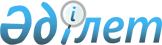 "2016-2018 жылдарға арналған облыстық бюджет туралы" Оңтүстік Қазақстан облыстық мәслихатының 2015 жылғы 9 желтоқсандағы № 44/351-V шешіміне өзгерістер енгізу туралы
					
			Мерзімі біткен
			
			
		
					Оңтүстік Қазақстан облыстық мәслихатының 2016 жылғы 16 наурыздағы № 48/399-V шешімі. Оңтүстік Қазақстан облысының Әділет департаментінде 2016 жылғы 17 наурызда № 3638 болып тіркелді. 2017 жылдың 1 қаңтарына дейін қолданыста болды      Қазақстан Республикасының 2008 жылғы 4 желтоқсандағы Бюджет кодексінің 106 бабының 3, 4 тармақтарына және "Қазақстан Республикасындағы жергілікті мемлекеттік басқару және өзін-өзі басқару туралы" Қазақстан Республикасының 2001 жылғы 23 қаңтардағы Заңының 6 бабының 1 тармағының 1) тармақшасына сәйкес Оңтүстік Қазақстан облыстық мәслихаты ШЕШІМ ҚАБЫЛДАДЫ:

      1. Оңтүстік Қазақстан облыстық мәслихатының 2015 жылғы 9 желтоқсандағы № 44/351-V "2016–2018 жылдарға арналған облыстық бюджет туралы" (Нормативтік құқықтық актілерді мемлекеттік тіркеу тізілімінде 3458-нөмірмен тіркелген, 2015 жылғы 24 желтоқсанда "Оңтүстік Қазақстан" газетінде жарияланған) шешіміне мынадай өзгерістер енгізілсін:

      1-тармақ мынадай редакцияда жазылсын:

      "1. Оңтүстік Қазақстан облысының 2016-2018 жылдарға арналған облыстық бюджеті 1, 2 және 3–қосымшаларға сәйкес, оның ішінде 2016 жылға мынадай көлемде бекiтiлсiн:

      1) кiрiстер – 408 929 668 мың теңге, оның iшiнде:

      салықтық түсiмдер – 12 537 555 мың теңге;

      салықтық емес түсiмдер – 505 058 мың теңге;

      негізгі капиталды сатудан түсетін түсімдер – 4 000 мың теңге;

      трансферттер түсiмi – 395 883 055 мың теңге;

      2) шығындар – 410 741 296 мың теңге;

      3) таза бюджеттiк кредиттеу – 3 252 061 мың теңге, оның ішінде:

      бюджеттік кредиттер – 3 807 586 мың теңге;

      бюджеттік кредиттерді өтеу – 555 525 мың теңге;

      4) қаржы активтерімен операциялар бойынша сальдо – 0;

      5) бюджет тапшылығы – - 5 063 689 мың теңге;

      6) бюджет тапшылығын қаржыландыру – 5 063 689 мың теңге.";

      2- тармақтың екінші абзацы мынадай редакцияда жазылсын:

      "төлем көзінен салық салынатын табыстардан ұсталатын жеке табыс салығы аудандар (облыстық маңызы бар қалалар) бюджеттеріне:

      Бәйдібек ауданының – 46,9 пайыз;

      Қазығұрт ауданының – 46,3 пайыз;

      Мақтарал ауданының – 46,1 пайыз;

      Ордабасы ауданының – 46,8 пайыз;

      Отырар ауданының – 48,1 пайыз;      

      Сайрам ауданының – 44,9 пайыз;

      Сарыағаш ауданының – 59,4 пайыз;

      Созақ ауданының – 82,1 пайыз;      

      Төлеби ауданының – 44,4 пайыз;

      Түлкібас ауданының – 46,2 пайыз;

      Шардара ауданының – 45,1 пайыз;

      Арыс қаласының – 47,4 пайыз;

      Кентау қаласының – 64,4 пайыз;

      Түркістан қаласының – 43,3 пайыз; 

      Шымкент қаласының – 94,1 пайыз;

      облыстық бюджетке:

      Бәйдібек ауданынан – 53,1 пайыз;

      Қазығұрт ауданынан – 53,7 пайыз;

       Мақтарал ауданынан – 53,9 пайыз;

      Ордабасы ауданынан – 53,2 пайыз;

      Отырар ауданынан – 51,9 пайыз;      

      Сайрам ауданынан – 55,1 пайыз;

      Сарыағаш ауданынан - 40,6 пайыз;

      Созақ ауданынан – 17,9 пайыз;      

      Төлеби ауданынан – 55,6 пайыз;

      Түлкібас ауданынан – 53,8 пайыз;

      Шардара ауданынан – 54,9 пайыз;

      Арыс қаласынан – 52,6 пайыз;

      Кентау қаласынан – 35,6 пайыз;

      Түркістан қаласынан – 56,7 пайыз;

      Шымкент қаласынан – 5,9 пайыз;";

      4-тармақ мынадай редакцияда жазылсын:

      "4. 2016 жылға арналған облыстық бюджетте аудандардың (облыстық маңызы бар қалалардың) бюджеттеріне берілетін ағымдағы нысаналы трансферттердің қарастырылғаны ескерілсін, оның iшiнде:

      облыстың энергетика және тұрғын үй-коммуналдық шаруашылық басқармасы;

      облыстың білім басқармасы;

      облыстың мәдениет басқармасы;

      облыстың ауыл шаруашылығы басқармасы;

      облыстың жолаушылар көлігі және автомобиль жолдары басқармасы.

      Көрсетілген трансферттерді аудандардың (облыстық маңызы бар қалалардың) бюджеттеріне бөлу облыс әкімдігінің қаулысы негізінде жүзеге асырылады.";

      6- тармақта:

      "облыстың тұрғын үй-коммуналдық шаруашылық және жолаушылар көлігі басқармасы" деген сөздер "облыстың энергетика және тұрғын үй–коммуналдық шаруашылық басқармасы" деген сөздермен ауыстырылсын;

      көрсетілген шешімнің 1, 2, 3-қосымшалары осы шешімнің 1, 2, 3-қосымшаларына сәйкес жаңа редакцияда жазылсын.

      2. Осы шешім 2016 жылдың 1 қаңтарынан бастап қолданысқа енгізіледі.

 2016 жылға арналған облыстық бюджет 2017 жылға арналған облыстық бюджет 2018 жылға арналған облыстық бюджет
					© 2012. Қазақстан Республикасы Әділет министрлігінің «Қазақстан Республикасының Заңнама және құқықтық ақпарат институты» ШЖҚ РМК
				
      Облыстық мәслихат

      сессиясының төрағасы

Қ.Тұрлыбек

      Облыстық мәслихат хатшысы

Қ. Ержан
Оңтүстік Қазақстан облыстық
мәслихатының 2016 жылғы 16
наурыздағы № 48/399-V
шешіміне 1-қосымшаОңтүстік Қазақстан облыстық
мәслихатының 2015 жылғы 9
желтоқсандағы № 44/351-V
шешіміне 1-қосымшаСанаты

Санаты

Атауы

Сомасы, мың теңге

Сыныбы

Сыныбы

Сомасы, мың теңге

Ішкі сыныбы

Ішкі сыныбы

Сомасы, мың теңге

1 

2

3

1. КІРІСТЕР

408 929 668

САЛЫҚТЫҚ ТҮСІМДЕР

12 537 555

1

Салықтық түсімдер

12 537 555

01

Табыс салығы

6 038 364

2

Жеке табыс салығы

6 038 364

03

Әлеуметтiк салық

4 977 747

1

Әлеуметтік салық

4 977 747

05

Тауарларға, жұмыстарға және қызметтерге салынатын iшкi салықтар

1 521 444

3

Табиғи және басқада ресурстарды пайдаланғаны үшiн түсетiн түсiмдер

1 521 444

САЛЫҚТЫҚ ЕМЕС ТҮСІМДЕР

505 058

2

Салықтық емес түсімдер

505 058

01

Мемлекеттік меншіктен түсетін кірістер

87 058

1

Мемлекеттік кәсіпорындардың таза кірісі бөлігінің түсімдері

500

3

Мемлекет меншігіндегі акциялардың мемлекеттік пакетіне дивидендтер

30 254

5

Мемлекет меншігіндегі мүлікті жалға беруден түсетін кірістер

11 000

7

Мемлекеттік бюджеттен берілген кредиттер бойынша сыйақылар

45 304

04

Мемлекеттік бюджеттен қаржыландырылатын, сондай-ақ Қазақстан Республикасы Ұлттық Банкінің бюджетінен (шығыстар сметасынан) ұсталатын және қаржыландырылатын мемлекеттік мекемелер салатын айыппұлдар, өсімпұлдар, санкциялар, өндіріп алулар

270 000

1

Мұнай секторы ұйымдарынан түсетін түсімдерді қоспағанда, мемлекеттік бюджеттен қаржыландырылатын, сондай-ақ Қазақстан Республикасы Ұлттық Банкінің бюджетінен (шығыстар сметасынан) ұсталатын және қаржыландырылатын мемлекеттік мекемелер салатын айыппұлдар, өсімпұлдар, санкциялар, өндіріп алулар

270 000

06

Басқа да салықтық емес түсiмдер

148 000

1

Басқа да салықтық емес түсiмдер

148 000

НЕГІЗГІ КАПИТАЛДЫ САТУДАН ТҮСЕТІН ТҮСІМДЕР

4 000

3

Негізгі капиталды сатудан түсетін түсімдер

4 000

01

Мемлекеттік мекемелерге бекітілген мемлекеттік мүлікті сату

4 000

1

Мемлекеттік мекемелерге бекітілген мемлекеттік мүлікті сату

4 000

ТРАНСФЕРТТЕРДІҢ ТҮСІМДЕРІ

395 883 055

4

Трансферттердің түсімдері

395 883 055

01

Төмен тұрған мемлекеттiк басқару органдарынан трансферттер

618 160

2

Аудандық (қалалық) бюджеттерден трансферттер

618 160

02

Мемлекеттiк басқарудың жоғары тұрған органдарынан түсетiн трансферттер

395 264 895

1

Республикалық бюджеттен түсетiн трансферттер

395 264 895

Функционалдық топ Атауы

Функционалдық топ Атауы

Функционалдық топ Атауы

Функционалдық топ Атауы

Функционалдық топ Атауы

Сомасы, мың теңге 

Функционалдық кіші топ

Функционалдық кіші топ

Функционалдық кіші топ

Функционалдық кіші топ

Сомасы, мың теңге 

Бюджеттік бағдарламалардың әкiмшiсi

Бюджеттік бағдарламалардың әкiмшiсi

Бюджеттік бағдарламалардың әкiмшiсi

Сомасы, мың теңге 

Бюджеттік бағдарлама

Бюджеттік бағдарлама

Сомасы, мың теңге 

1

2

3

0

0

0

0

II. ШЫҒЫНДАР

410 741 296

01

Жалпы сипаттағы мемлекеттiк қызметтер 

3 886 221

1

Мемлекеттiк басқарудың жалпы функцияларын орындайтын өкiлдi, атқарушы және басқа органдар

2 184 903

110

Облыс мәслихатының аппараты

53 552

001

Облыс мәслихатының қызметін қамтамасыз ету жөніндегі қызметтер

53 552

120

Облыс әкімінің аппараты

1 735 558

001

Облыс әкімнің қызметін қамтамасыз ету жөніндегі қызметтер 

1 201 457

004

Мемлекеттік органның күрделі шығыстары

364 112

007

Ведомстволық бағыныстағы мемлекеттік мекемелерінің және ұйымдарының күрделі шығыстары

8 763

009

Аудандық маңызы бар қалалардың, ауылдардың, кенттердің, ауылдық округтердің әкімдерін сайлауды қамтамасыз ету және өткізу

26 279

013

Облыс Қазақстан халқы Ассамблеясының қызметін қамтамасыз ету

134 947

282

Облыстың тексеру комиссиясы

395 793

001

Облыстың тексеру комиссиясының қызметін қамтамасыз ету жөніндегі қызметтер 

385 761

003

Мемлекеттік органның күрделі шығыстары

10 032

2

Қаржылық қызмет

196 168

257

Облыстың қаржы басқармасы

133 742

001

Жергілікті бюджетті атқару және коммуналдық меншікті басқару саласындағы мемлекеттік саясатты іске асыру жөніндегі қызметтер

131 842

009

Жекешелендіру, коммуналдық меншікті басқару, жекешелендіруден кейінгі қызмет және осыған байланысты дауларды реттеу

1 900

718

Облыстың мемлекеттік сатып алу басқармасы

62 426

001

Жергілікті деңгейде мемлекеттік сатып алуды басқару саласындағы мемлекеттік саясатты іске асыру жөніндегі қызметтер

62 426

5

Жоспарлау және статистикалық қызмет

225 666

258

Облыстың экономика және бюджеттік жоспарлау басқармасы

225 666

001

Экономикалық саясатты, мемлекеттік жоспарлау жүйесін қалыптастыру мен дамыту саласындағы мемлекеттік саясатты іске асыру жөніндегі қызметтер

214 152

005

Мемлекеттік органның күрделі шығыстары

514

061

Бюджеттік инвестициялар және мемлекеттік-жекешелік әріптестік, оның ішінде концессия мәселелері жөніндегі құжаттаманы сараптау және бағалау

11 000

9

Жалпы сипаттағы өзге де мемлекеттiк қызметтер

1 279 484

269

Облыстың дін істері басқармасы

243 423

001

Жергілікті деңгейде дін істер саласындағы мемлекеттік саясатты іске асыру жөніндегі қызметтер

28 036

005

Өңірде діни ахуалды зерделеу және талдау

215 387

271

Облыстың құрылыс басқармасы

895 443

061

Мемлекеттік органдардың объектілерін дамыту

895 443

723

Облыстың кәсіпкерлік, индустриялды-инновациялық даму және туризм басқармасы

140 618

001

Жергілікті деңгейде кәсіпкерлік, индустриалдық-инновациялық қызметті және туризмды дамыту саласындағы мемлекеттік саясатты іске асыру жөніндегі қызметтер

113 385

003

Мемлекеттік органның күрделі шығыстары

181

032

Ведомстволық бағыныстағы мемлекеттік мекемелерінің және ұйымдарының күрделі шығыстары

27 052

02

Қорғаныс

205 042

1

Әскери мұқтаждар

52 938

120

Облыс әкімінің аппараты

52 938

010

Жалпыға бірдей әскери міндетті атқару шеңберіндегі іс-шаралар

38 812

011

Аумақтық қорғанысты даярлау және облыс ауқымдағы аумақтық қорғаныс

14 126

2

Төтенше жағдайлар жөнiндегi жұмыстарды ұйымдастыру

152 104

120

Облыс әкімінің аппараты

152 104

012

Облыстық ауқымдағы жұмылдыру дайындығы және жұмылдыру

48 944

014

Облыстық ауқымдағы төтенше жағдайлардың алдын алу және жою

103 160

03

Қоғамдық тәртіп, қауіпсіздік, құқықтық, сот, қылмыстық-атқару қызметі

10 622 849

1

Құқық қорғау қызметi

10 593 301

252

Облыстық бюджеттен қаржыландырылатын атқарушы ішкі істер органы

10 592 868

001

Облыс аумағында қоғамдық тәртіпті және қауіпсіздікті сақтауды қамтамасыз ету саласындағы мемлекеттік саясатты іске асыру жөніндегі қызметтер 

8 682 768

003

Қоғамдық тәртіпті қорғауға қатысатын азаматтарды көтермелеу 

4 630

006

Мемлекеттік органның күрделі шығыстары

1 694 807

013

Белгілі тұратын жері және құжаттары жоқ адамдарды орналастыру қызметтері

97 560

014

Әкімшілік тәртіппен тұткындалған адамдарды ұстауды ұйымдастыру

87 393

015

Қызметтік жануарларды ұстауды ұйымдастыру

15 547

024

Дағдарыстық жағдай қаупі төнген және туындаған кезде іс-қимылдар бойынша оқу-жаттығу жүргізу

10 163

271

Облыстың құрылыс басқармасы

433

003

Ішкі істер органдарының объектілерін дамыту

433

9

Қоғамдық тәртіп және қауіпсіздік саласындағы басқа да қызметтер

29 548

120

Облыс әкімінің аппараты

29 548

015

Аудандардың (облыстық маңызы бар қалалардың) бюджеттеріне азаматтық хал актілерін тіркеу бөлімдерінің штат санын ұстауға берілетін ағымдағы нысаналы трансферттер

29 548

04

Бiлiм беру

67 369 682

1

Мектепке дейiнгi тәрбие және оқыту

25 883 958

261

Облыстың білім басқармасы

25 381 947

027

Мектепке дейінгі білім беру ұйымдарында мемлекеттік білім беру тапсырыстарын іске асыруға аудандардың (облыстық маңызы бар қалалардың) бюджеттеріне берілетін ағымдағы нысаналы трансферттер

25 381 947

271

Облыстың құрылыс басқармасы

502 011

007

Аудандардың (облыстық маңызы бар қалалардың) бюджеттеріне мектепке дейiнгi тәрбие және оқыту объектілерін салуға және реконструкциялауға берілетін нысаналы даму трансферттер

502 011

2

Бастауыш, негізгі орта және жалпы орта білім беру

22 376 253

261

Облыстың білім басқармасы

7 374 623

003

Арнайы білім беретін оқу бағдарламалары бойынша жалпы білім беру

2 729 969

006

Мамандандырылған білім беру ұйымдарында дарынды балаларға жалпы білім беру

3 736 898

053

Аудандардың (облыстық маңызы бар қалалардың) бюджеттеріне орта білім беру ұйымдарын жан басына шаққандағы қаржыландыруды сынақтан өткізуге берілетін ағымдағы нысаналы трансферттер

907 756

271

Облыстың құрылыс басқармасы

12 070 178

079

Аудандардың (облыстық маңызы бар қалалардың) бюджеттеріне бастауыш, негізгі орта және жалпы орта білім беру объектілерін салуға және реконструкциялауға берілетін нысаналы даму трансферттерi

12 070 178

285

Облыстың дене шынықтыру және спорт басқармасы

2 931 452

006

Балалар мен жасөспірімдерге спорт бойынша қосымша білім беру

2 537 935

007

Мамандандырылған бiлiм беру ұйымдарында спорттағы дарынды балаларға жалпы бiлiм беру

393 517

4

Техникалық және кәсіптік, орта білімнен кейінгі білім беру

13 860 780

253

Облыстың денсаулық сақтау басқармасы

766 488

043

Техникалық және кәсіптік, орта білімнен кейінгі білім беру ұйымдарында мамандар даярлау

753 913

044

Техникалық және кәсіптік, орта білімнен кейінгі білім беру бағдарламалары бойынша оқитындарға әлеуметтік қолдау көрсету

12 575

261

Облыстың білім басқармасы

13 094 292

024

Техникалық және кәсіптік білім беру ұйымдарында мамандар даярлау

13 094 292

5

Мамандарды қайта даярлау және біліктіліктерін арттыру

320 380

253

Облыстың денсаулық сақтау басқармасы

320 380

003

Кадрлардың біліктілігін арттыру және оларды қайта даярлау

320 380

9

Бiлiм беру саласындағы өзге де қызметтер

4 928 311

261

Облыстың білім басқармасы

4 928 311

001

Жергілікті деңгейде білім беру саласындағы мемлекеттік саясатты іске асыру жөніндегі қызметтер

124 059

005

Облыстық мемлекеттік білім беру мекемелер үшін оқулықтар мен оқу-әдiстемелiк кешендерді сатып алу және жеткізу

52 368

007

Облыстық ауқымда мектеп олимпиадаларын, мектептен тыс іс-шараларды және конкурстар өткізу

371 155

011

Балалар мен жасөспірімдердің психикалық денсаулығын зерттеу және халыққа психологиялық-медициналық-педагогикалық консультациялық көмек көрсету

335 983

012

Дамуында проблемалары бар балалар мен жасөспірімдердің оңалту және әлеуметтік бейімдеу

130 590

013

Мемлекеттік органның күрделі шығыстары

2 062

019

Облыстық мемлекеттік білім беру мекемелеріне жұмыстағы жоғары көрсеткіштері үшін гранттар беру

18 287

067

Ведомстволық бағыныстағы мемлекеттік мекемелерінің және ұйымдарының күрделі шығыстары

446 675

113

Жергілікті бюджеттерден берілетін ағымдағы нысаналы трансферттер 

3 447 132

05

Денсаулық сақтау

85 536 831

1

Кең бейiндi ауруханалар

620 965

253

Облыстың денсаулық сақтау басқармасы

620 965

004

Республикалық бюджет қаражаты есебінен көрсетілетін және аудандық маңызы бар және ауылдың денсаулық сақтау субъектілері көрсететін медициналық көмекті қоспағанда, бастапқы медициналық-санитариялық көмек және медициналық ұйымдар мамандарын жіберу бойынша денсаулық сақтау субъектілерінің стационарлық және стационарды алмастыратын медициналық көмек көрсетуі

620 965

2

Халықтың денсаулығын қорғау

6 209 156

253

Облыстың денсаулық сақтау басқармасы

1 745 695

005

Жергілікті денсаулық сақтау ұйымдары үшін қанды, оның құрамдауыштары мен препараттарын өндіру

1 249 322

006

Ана мен баланы қорғау бойынша қызмет көрсету

206 073

007

Салауатты өмір салтын насихаттау

290 300

271

Облыстың құрылыс басқармасы

4 463 461

038

Денсаулық сақтау объектілерін салу және реконструкциялау

4 463 461

3

Мамандандырылған медициналық көмек

21 291 256

253

Облыстың денсаулық сақтау басқармасы

21 291 256

009

Туберкулез, жұқпалы аурулар, психикалық күйзеліс және мінез-құлқының бұзылуынан, оның ішінде психикаға белсенді әсер ететін заттарды қолдануға байланысты, зардап шегетін адамдарға медициналық көмек көрсету

9 316 982

019

Туберкулезбен ауыратын науқастарды туберкулезге қарсы препараттармен қамтамасыз ету

445 491

020

Диабетпен ауыратын науқастарды диабетке қарсы препараттармен қамтамасыз ету

687 319

021

Онкогематологиялық науқастарды химия препараттарымен қамтамасыз ету

298 417

022

Созылмалы бүйрек функциясының жетіспеушілігі бар, аутоиммунды, орфандық аурулармен ауыратын, иммунитеті жеткіліксіз науқастарды, сондай-ақ ағзаларды транспланттаудан кейінгі науқастарды дәрілік заттармен қамтамасыз ету 

1 707 388

026

Гемофилиямен ауыратын науқастарды қанды ұйыту факторларымен қамтамасыз ету

758 398

027

Халыққа иммундық профилактика жүргізу үшін вакциналарды және басқа медициналық иммундық биологиялық препараттарды орталықтандырылған сатып алу және сақтау

4 953 079

036

Жіті миокард инфаркті бар науқастарды тромболитикалық препараттармен қамтамасыз ету 

47 786

046

Онкологиялық науқастарға тегін медициналық көмектің кепілдік берілген көлемі шеңберінде медициналық көмек көрсету 

3 076 396

4

Емханалар

50 105 252

253

Облыстың денсаулық сақтау басқармасы

50 105 252

014

Халықтың жекелеген санаттарын амбулаториялық деңгейде дәрілік заттармен және балаларға арналған және емдік тағамдардың арнаулы өнімдерімен қамтамасыз ету

4 750 515

038

Тегін медициналық көмектің кепілдік берілген көлемі шеңберінде скринингтік зерттеулер жүргізу

340 209

039

Аудандық маңызы бар және ауыл денсаулық сақтау субъектілерінің медициналық көмекті және амбулаториялық-емханалық көмекті халыққа тегін медициналық көмектің кепілдік берілген көлемі шеңберінде көрсетуі

42 661 644

045

Азаматтардың жекелеген санаттарын дәрілік заттармен амбулаториялық емдеу деңгейінде жеңілдетілген жағдайда қамтамасыз ету

2 352 884

5

Медициналық көмектiң басқа түрлерi

3 249 251

253

Облыстың денсаулық сақтау басқармасы

3 249 251

011

Республикалық бюджет қаражаты есебінен көрсетілетін және аудандық маңызы бар және ауылдың денсаулық сақтау субъектілері көрсететін медициналық көмекті қоспағанда, жедел медициналық көмек көрсету және санитариялық авиация

3 209 615

029

Облыстық арнайы медициналық жабдықтау базалары

39 636

9

Денсаулық сақтау саласындағы өзге де қызметтер

4 060 951

253

Облыстың денсаулық сақтау басқармасы

4 060 951

001

Жергілікті деңгейде денсаулық сақтау саласындағы мемлекеттік саясатты іске асыру жөніндегі қызметтер

134 626

008

Қазақстан Республикасында ЖИТС-тің алдын алу және оған қарсы күрес жөніндегі іс-шараларды іске асыру

1 576 321

013

Патологоанатомиялық ашып тексеруді жүргізу

66 476

016

Азаматтарды елді мекеннен тыс жерлерде емделу үшін тегін және жеңілдетілген жол жүрумен қамтамасыз ету

58 528

018

Денсаулық сақтау саласындағы ақпараттық талдамалық қызметтер

77 537

023

Ауылдық жерлерге жұмыс істеуге жіберілген медициналық және фармацевтикалық қызметкерлерді әлеуметтік қолдау

86 618

030

Мемлекеттік денсаулық сақтау органдарының күрделі шығыстары

4 000

033

Медициналық денсаулық сақтау ұйымдарының күрделі шығыстары

2 056 845

06

Әлеуметтiк көмек және әлеуметтiк қамсыздандыру

5 589 548

1

Әлеуметтiк қамсыздандыру

3 865 305

256

Облыстың жұмыспен қамтуды үйлестіру және әлеуметтік бағдарламалар басқармасы

2 940 952

002

Жалпы үлгідегі медициналық-әлеуметтік мекемелерде (ұйымдарда), арнаулы әлеуметтік қызметтер көрсету орталықтарында, әлеуметтік қызмет көрсету орталықтарында қарттар мен мүгедектерге арнаулы әлеуметтік қызметтер көрсету

537 055

012

Тірек-қозғалу аппаратының қызметі бұзылған балаларға арналған мемлекеттік медициналық-әлеуметтік мекемелерде (ұйымдарда), арнаулы әлеуметтік қызметтер көрсету орталықтарында, әлеуметтік қызмет көрсету орталықтарында мүгедек балалар үшін арнаулы әлеуметтік қызметтер көрсету

277 263

013

Психоневрологиялық медициналық-әлеуметтік мекемелерде (ұйымдарда), арнаулы әлеуметтік қызметтер көрсету орталықтарында, әлеуметтік қызмет көрсету орталықтарында психоневрологиялық аурулармен ауыратын мүгедектер үшін арнаулы әлеуметтік қызметтер көрсету

1 129 281

014

Оңалту орталықтарында қарттарға, мүгедектерге, оның ішінде мүгедек балаларға арнаулы әлеуметтік қызметтер көрсету 

449 457

015

Балалар психоневрологиялық медициналық-әлеуметтік мекемелерінде (ұйымдарда), арнаулы әлеуметтік қызметтер көрсету орталықтарында, әлеуметтік қызмет көрсету орталықтарында психоневрологиялық патологиялары бар мүгедек балалар үшін арнаулы әлеуметтік қызметтер көрсету

454 624

047

Аудандардың (облыстық маңызы бар қалалардың) бюджеттеріне Өрлеу жобасы бойынша келісілген қаржылай көмекті енгізуге берілетін ағымдағы нысаналы трансферттер 

93 272

261

Облыстың білім басқармасы

697 744

015

Жетiм балаларды, ата-анасының қамқорлығынсыз қалған балаларды әлеуметтік қамсыздандыру

630 202

037

Әлеуметтік сауықтандыру

67 542

271

Облыстың құрылыс басқармасы

226 609

039

Әлеуметтік қамтамасыз ету объектілерін салу және реконструкциялау

226 609

2

Әлеуметтiк көмек

821 082

256

Облыстың жұмыспен қамтуды үйлестіру және әлеуметтік бағдарламалар басқармасы

821 082

003

Мүгедектерге әлеуметтік қолдау

821 082

9

Әлеуметтiк көмек және әлеуметтiк қамтамасыз ету салаларындағы өзге де қызметтер

903 161

256

Облыстың жұмыспен қамтуды үйлестіру және әлеуметтік бағдарламалар басқармасы

801 759

001

Жергілікті деңгейде жұмыспен қамтуды қамтамасыз ету және халық үшін әлеуметтік бағдарламаларды іске асыру саласында мемлекеттік саясатты іске асыру жөніндегі қызметтер

123 107

007

Мемлекеттік органның күрделі шығыстары

13 672

017

Аудандардың (облыстық маңызы бар қалалардың) бюджеттеріне арнаулы әлеуметтік қызметтер көрсету стандарттарын енгізуге берілетін ағымдағы нысаналы трансферттер)

7 046

018

Үкіметтік емес ұйымдарға мемлекеттік әлеуметтік тапсырысты орналастыру

114 297

044

Жергілікті деңгейде көші-қон іс-шараларын іске асыру

54 852

045

Аудандардың (облыстық маңызы бар қалалардың) бюджеттеріне Қазақстан Республикасында мүгедектердің құқықтарын қамтамасыз ету және өмір сүру сапасын жақсарту жөніндегі 2012 - 2018 жылдарға арналған іс-шаралар жоспарын іске асыруға берілетін ағымдағы нысаналы трансферттер

431 244

053

Кохлеарлық импланттарға дәлдеп сөйлеу процессорларын ауыстыру және келтіру бойынша қызмет көрсету

43 028

067

Ведомстволық бағыныстағы мемлекеттік мекемелерінің және ұйымдарының күрделі шығыстары

14 513

263

Облыстың ішкі саясат басқармасы

34 061

077

Қазақстан Республикасында мүгедектердің құқықтарын қамтамасыз ету және өмір сүру сапасын жақсарту жөніндегі 2012 - 2018 жылдарға арналған іс-шаралар жоспарын іске асыру

34 061

270

Облыстың еңбек инспекциясы бойынша басқармасы

67 341

001

Жергілікті деңгейде еңбек қатынасын реттеу саласындағы мемлекеттік саясатты іске асыру жөніндегі қызметтер

67 341

07

Тұрғын үй-коммуналдық шаруашылық

22 234 448

1

Тұрғын үй шаруашылығы

9 507 649

271

Облыстың құрылыс басқармасы

9 507 649

014

Аудандардың (облыстық маңызы бар қалалардың) бюджеттеріне коммуналдық тұрғын үй қорының тұрғын үйлерін жобалауға және (немесе) салуға, реконструкциялауға берілетін нысаналы даму трансферттері 

5 929 347

027

Аудандардың (облыстық маңызы бар қалалардың) бюджеттеріне инженерлік-коммуникациялық инфрақұрылымды жобалауға, дамытуға және (немесе) жайластыруға берілетін нысаналы даму трансферттері

3 578 302

2

Коммуналдық шаруашылық

12 726 799

279

Облыстың энергетика және тұрғын үй-коммуналдық шаруашылық басқармасы

12 726 799

001

Жергілікті деңгейде энергетика және тұрғын үй-коммуналдық шаруашылық саласындағы мемлекеттік саясатты іске асыру жөніндегі қызметтер

124 137

010

Аудандардың (облыстық маңызы бар қалалардың) бюджеттеріне сумен жабдықтау және су бұру жүйелерін дамытуға берілетін нысаналы даму трансферттері

4 821 702

014

Аудандар (облыстық маңызы бар қалалар) бюджеттеріне коммуналдық шаруашылықты дамытуға арналған нысаналы даму трансферттері

3 627 107

030

Аудандардың (облыстық маңызы бар қалалардың) бюджеттеріне елді мекендерді сумен жабдықтау және су бұру жүйелерін дамытуға берілетін нысаналы даму трансферттері 

2 472 397

032

Ауыз сумен жабдықтаудың баламасыз көздерi болып табылатын сумен жабдықтаудың аса маңызды топтық және жергілікті жүйелерiнен ауыз су беру жөніндегі қызметтердің құнын субсидиялау 

552 129

113

Жергілікті бюджеттерден берілетін ағымдағы нысаналы трансферттер 

73 880

114

Жергілікті бюджеттерден берілетін нысаналы даму трансферттері 

1 055 447

08

Мәдениет, спорт, туризм және ақпараттық кеңістiк

11 601 601

1

Мәдениет саласындағы қызмет

2 537 515

262

Облыстың мәдениет басқармасы

2 537 515

001

Жергiлiктi деңгейде мәдениет саласындағы мемлекеттік саясатты іске асыру жөніндегі қызметтер

47 244

003

Мәдени-демалыс жұмысын қолдау

468 920

005

Тарихи-мәдени мұраны сақтауды және оған қолжетімділікті қамтамасыз ету

485 810

007

Театр және музыка өнерін қолдау

1 350 086

011

Мемлекеттік органның күрделі шығыстары

032

Ведомстволық бағыныстағы мемлекеттік мекемелерінің және ұйымдарының күрделі шығыстары

178 490

113

Жергілікті бюджеттерден берілетін ағымдағы нысаналы трансферттер 

6 965

2

Спорт

7 002 179

271

Облыстың құрылыс басқармасы

317 002

034

Аудандар (облыстық маңызы бар қалалар) бюджеттеріне спорт объектілерін дамытуға берілетін нысаналы даму трансферттері

317 002

285

Облыстың дене шынықтыру және спорт басқармасы

6 685 177

001

Жергілікті деңгейде дене шынықтыру және спорт саласында мемлекеттік саясатты іске асыру жөніндегі қызметтер 

48 003

002

Облыстық деңгейде спорт жарыстарын өткізу

268 284

003

Әр түрлі спорт түрлері бойынша облыстың құрама командаларының мүшелерін дайындау және республикалық және халықаралық спорт жарыстарына қатысуы 

6 349 890

032

Ведомстволық бағыныстағы мемлекеттік мекемелердің және ұйымдардың күрделі шығыстары

19 000

3

Ақпараттық кеңiстiк

1 541 419

262

Облыстың мәдениет басқармасы

397 260

008

Облыстық кітапханалардың жұмыс істеуін қамтамасыз ету

397 260

263

Облыстың ішкі саясат басқармасы

687 678

007

Мемлекеттік ақпараттық саясат жүргізу жөніндегі қызметтер 

687 678

734

Облыстың тілдерді дамыту, мұрағаттар мен құжаттама басқармасы

456 481

001

Жергілікті деңгейде тілдерді дамыту саласындағы, архив ісін басқару жөніндегі мемлекеттік саясатты іске асыру жөніндегі қызметтер

52 205

002

Мемлекеттiк тiлдi және Қазақстан халқының басқа да тiлдерін дамыту

10 429

003

Архив қорының сақталуын қамтамасыз ету

390 809

005

Мемлекеттік органның күрделі шығыстары

3 038

4

Туризм

120 391

723

Облыстың кәсіпкерлік, индустриялды-инновациялық даму және туризм басқармасы

120 391

021

Туристік қызметті реттеу

120 391

9

Мәдениет, спорт, туризм және ақпараттық кеңiстiктi ұйымдастыру жөнiндегi өзге де қызметтер

400 097

263

Облыстың ішкі саясат басқармасы

217 328

001

Жергілікті деңгейде мемлекеттік ішкі саясатты іске асыру жөніндегі қызметтер

216 978

005

Мемлекеттік органның күрделі шығыстары

350

283

Облыстың жастар саясаты мәселелерi жөніндегі басқармасы

182 769

001

Жергілікті деңгейде жастар саясатын іске асыру жөніндегі қызметтер

119 967

005

Жастар саясаты саласында іс-шараларды іске асыру

62 802

09

Отын-энергетика кешенi және жер қойнауын пайдалану

18 170 053

1

Отын және энергетика

3 816 646

279

Облыстың энергетика және тұрғын үй-коммуналдық шаруашылық басқармасы

3 816 646

011

Аудандардың (облыстық маңызы бар қалалардың) бюджеттеріне жылу-энергетикалық жүйесін дамытуға берілетін нысаналы даму трансферттері

3 430 071

081

Елді мекендерді шаруашылық-ауыз сумен жабдықтау үшін жерасты суларына іздестіру-барлау жұмыстарын ұйымдастыру және жүргізу

386 575

9

Отын-энергетика кешені және жер қойнауын пайдалану саласындағы өзге де қызметтер

14 353 407

279

Облыстың энергетика және тұрғын үй-коммуналдық шаруашылық басқармасы

14 353 407

070

Аудандардың (облыстық маңызы бар қалалардың) бюджеттеріне газ тасымалдау жүйесін дамытуға берілетін нысаналы даму трансферттері

14 353 407

10

Ауыл, су, орман, балық шаруашылығы, ерекше қорғалатын табиғи аумақтар, қоршаған ортаны және жануарлар дүниесін қорғау, жер қатынастары

27 411 330

1

Ауыл шаруашылығы

24 551 322

255

Облыстың ауыл шаруашылығы басқармасы

23 541 469

001

Жергілікті деңгейде ауыл шаруашылығы саласындағы мемлекеттік саясатты іске асыру жөніндегі қызметтер

207 141

002

Тұқым шаруашылығын қолдау

648 174

003

Мемлекеттік органның күрделі шығыстары

8 850

014

Ауыл шаруашылығы тауарларын өндірушілерге су жеткізу бойынша көрсетілетін қызметтердің құнын субсидиялау

220 000

017

Қазақстандық мақта талшығының және шитті мақта сапасын сараптау

352 196

020

Басым дақылдарды өндіруді субсидиялау арқылы өсімдік шаруашылығы өнімінің шығымдылығы мен сапасын арттыруды және көктемгі егіс пен егін жинау жұмыстарын жүргізуге қажетті жанар-жағармай материалдары мен басқа да тауар-материалдық құндылықтардың құнын арзандатуды субсидиялау

6 047 724

030

Жануарлардың энзоотиялық ауруларының профилактикасы мен диагностикасына арналған ветеринариялық препараттарды, олардың профилактикасы мен диагностикасы жөніндегі қызметтерді орталықтандырып сатып алу, оларды сақтауды және аудандардың (облыстық маңызы бар қалалардың) жергілікті атқарушы органдарына тасымалдауды (жеткізуді) ұйымдастыру

226 881

041

Ауыл шаруашылығы тауарын өндірушілерге өсімдіктерді қорғау мақсатында ауыл шаруашылығы дақылдарын өңдеуге арналған гербицидтердің, биоагенттердің (энтомофагтардың) және биопрепараттардың құнын арзандату

354 311

045

Тұқымдық және көшет отырғызылатын материалдың сорттық және себу сапаларын анықтау 

27 305

047

Тыңайтқыштар (органикалықтарды қоспағанда) құнын субсидиялау

2 450 381

049

Қайта өңдеуші кәсіпорындардың ауылшаруашылық өнімін тереңдете қайта өңдеп өнім шығаруы үшін оны сатып алу шығындарын субсидиялау

130 800

050

Инвестициялар салынған жағдайда агроөнеркәсіптік кешен субъектісі көтерген шығыстардың бөліктерін өтеу

6 308 322

053

Мал шаруашылығы өнімдерінің өнімділігін және сапасын арттыруды, асыл тұқымды мал шаруашылығын дамытуды субсидиялау

4 570 725

054

Агроөнеркәсіптік кешен саласындағы дайындаушы ұйымдарға есептелген қосылған құн салығы шегінде бюджетке төленген қосылған құн салығының сомасын субсидиялау 

44 400

113

Жергілікті бюджеттерден берілетін ағымдағы нысаналы трансферттер 

1 944 259

271

Облыстың құрылыс басқармасы

1 009 853

020

Ауыл шаруашылығы объектілерін дамыту

1 009 853

2

Су шаруашылығы

1 243 985

255

Облыстың ауыл шаруашылығы басқармасы

1 243 985

068

Коммуналдық меншіктегі су шаруашылығы құрылыстарының жұмыс істеуін қамтамасыз ету

1 243 985

3

Орман шаруашылығы

742 138

254

Облыстың табиғи ресурстар және табиғат пайдалануды реттеу басқармасы

742 138

005

Ормандарды сақтау, қорғау, молайту және орман өсiру

741 877

006

Жануарлар дүниесін қорғау 

261

5

Қоршаған ортаны қорғау

563 838

254

Облыстың табиғи ресурстар және табиғат пайдалануды реттеу басқармасы

563 838

001

Жергілікті деңгейде қоршаған ортаны қорғау саласындағы мемлекеттік саясатты іске асыру жөніндегі қызметтер

102 023

008

Қоршаған ортаны қорғау бойынша іс-шаралар 

4 291

010

Ерекше қорғалатын табиғи аумақтарды күтіп-ұстау және қорғау

425 033

032

Ведомстволық бағыныстағы мемлекеттік мекемелерінің және ұйымдарының күрделі шығыстары

32 491

6

Жер қатынастары

120 568

251

Облыстың жер қатынастары басқармасы

55 753

001

Облыс аумағында жер қатынастарын реттеу саласындағы мемлекеттік саясатты іске асыру жөніндегі қызметтер 

55 753

729

Облыстың жер инспекциясы басқармасы

64 815

001

Жергілікті деңгейде жердiң пайдаланылуы мен қорғалуын бақылау саласындағы мемлекеттік саясатты іске асыру жөніндегі қызметтер

64 815

9

Ауыл, су, орман, балық шаруашылығы, қоршаған ортаны қорғау және жер қатынастары саласындағы басқа да қызметтер

189 479

255

Облыстың ауыл шаруашылығы басқармасы

189 479

019

Инновациялық тәжірибені тарату және енгізу жөніндегі қызметтер

38 000

028

Уақытша сақтау пунктіне дейін ветеринариялық препараттарды тасымалдау бойынша көрсетілетін қызметтер

43 899

052

Аудандардың (облыстық маңызы бар қалалардың) бюджеттеріне агроөнеркәсіптік кешеннің жергілікті атқарушы органдарының бөлімшелерін ұстауға берілетін ағымдағы нысаналы трансферттер

107 580

11

Өнеркәсіп, сәулет, қала құрылысы және құрылыс қызметі

857 273

2

Сәулет, қала құрылысы және құрылыс қызметі

857 273

271

Облыстың құрылыс басқармасы

699 131

001

Жергілікті деңгейде құрылыс саласындағы мемлекеттік саясатты іске асыру жөніндегі қызметтер

107 887

114

Жергілікті бюджеттерден берілетін нысаналы даму трансферттері

591 244

272

Облыстың сәулет және қала құрылысы басқармасы

77 672

001

Жергілікті деңгейде сәулет және қала құрылысы саласындағы мемлекеттік саясатты іске асыру жөніндегі қызметтер

75 670

004

Мемлекеттік органның күрделі шығыстары

2 002

724

Облыстың мемлекеттік сәулет-құрылыс бақылауы басқармасы

80 470

001

Жергілікті деңгейде мемлекеттік сәулет-құрылыс бақылау саласындағы мемлекеттік саясатты іске асыру жөніндегі қызметтер

80 470

12

Көлiк және коммуникация

23 742 205

1

Автомобиль көлiгi

20 241 232

268

Облыстың жолаушылар көлігі және автомобиль жолдары басқармасы

20 241 232

002

Көлік инфрақұрылымын дамыту

1 682 620

003

Автомобиль жолдарының жұмыс істеуін қамтамасыз ету

9 255 840

007

Аудандардың (облыстық маңызы бар қалалар) бюджеттеріне көлік инфрақұрылымын дамытуға берілетін нысаналы даму трансферттері

9 302 772

9

Көлiк және коммуникациялар саласындағы басқа да қызметтер

3 500 973

268

Облыстың жолаушылар көлігі және автомобиль жолдары басқармасы

2 979 130

001

Жергілікті деңгейде көлік және коммуникация саласындағы мемлекеттік саясатты іске асыру жөніндегі қызметтер

78 164

005

Әлеуметтiк маңызы бар ауданаралық (қалааралық) қатынастар бойынша жолаушылар тасымалын субсидиялау

176 846

011

Мемлекеттік органның күрделі шығыстары

8 103

113

Жергілікті бюджеттерден берілетін ағымдағы нысалы трансферттер 

2 716 017

271

Облыстың құрылыс басқармасы

521 843

080

Мамандандырылған халыққа қызмет көрсету орталықтарын құру

521 843

13

Басқалар

44 427 710

3

Кәсiпкерлiк қызметтi қолдау және бәсекелестікті қорғау

4 485 440

279

Облыстың энергетика және тұрғын үй-коммуналдық шаруашылық басқармасы

1 021 932

024

"Бизнестің жол картасы 2020" бизнесті қолдау мен дамытудың бірыңғай бағдарламасы шеңберінде индустриялық инфрақұрылымды дамыту

1 021 932

723

Облыстың кәсіпкерлік, индустриялды-инновациялық даму және туризм басқармасы

3 463 508

005

"Бизнестің жол картасы 2020" бизнесті қолдау мен дамытудың бірыңғай бағдарламасы шеңберінде жеке кәсіпкерлікті қолдау

85 000

008

Кәсіпкерлік қызметті қолдау

305 000

010

"Бизнестің жол картасы 2020" бизнесті қолдау мен дамытудың бірыңғай бағдарламасы шеңберінде кредиттер бойынша пайыздық мөлшерлемелерді субсидиялау

2 983 730

011

"Бизнестің жол картасы 2020" бизнесті қолдау мен дамытудың бірыңғай бағдарламасы шеңберінде шағын және орта бизнеске кредиттерді ішінара кепілдендіру

89 778

9

Басқалар

39 942 270

257

Облыстың қаржы басқармасы

38 729 770

012

Облыстық жергілікті атқарушы органының резервi

250 000

048

Аудандардың (облыстық маңызы бар қалалардың) бюджеттерiне мемлекеттік әкімшілік қызметшілер еңбекақысының деңгейін арттыруға берілетін ағымдағы нысаналы трансферттер

1 605 234

055

Аудандардың (облыстық маңызы бар қалалардың) бюджеттеріне жергілікті бюджеттерден қаржыландырылатын азаматтық қызметшілерге еңбекақы төлеу жүйесінің жаңа моделіне көшуге, сонымен қатар оларға лауазымдық айлықақыларына ерекше еңбек жағдайлары үшін ай сайынғы үстемеақы төлеуге берілетін ағымдағы нысаналы трансферттер

36 874 536

258

Облыстың экономика және бюджеттік жоспарлау басқармасы

150 000

003

Жергілікті бюджеттік инвестициялық жобалардың техникалық-экономикалық негіздемелерін және мемлекеттік-жекешелік әріптестік жобалардың, оның ішінде концессиялық жобалардың конкурстық құжаттамаларын әзірлеу немесе түзету, сондай-ақ қажетті сараптамаларын жүргізу, мемлекеттік-жекешелік әріптестік жобаларды, оның ішінде концессиялық жобаларды консультациялық сүйемелдеу

150 000

271

Облыстың құрылыс басқармасы

800 000

084

Аудандардың (облыстық маңызы бар қалалар) бюджеттеріне моноқалаларда бюджеттік инвестициялық жобаларды іске асыруға берілетін нысаналы даму трансферттері

800 000

279

Облыстың энергетика және тұрғын үй-коммуналдық шаруашылық басқармасы

97 487

084

Аудандардың (облыстық маңызы бар қалалар) бюджеттеріне моноқалаларда бюджеттік инвестициялық жобаларды іске асыруға берілетін нысаналы даму трансферттері

97 487

723

Облыстың кәсіпкерлік, индустриялды-инновациялық даму және туризм басқармасы

165 013

004

Индустриялық-инновациялық қызметті мемлекеттік қолдау шеңберінде іс-шаралар іске асыру

165 013

14

Борышқа қызмет көрсету

166 969

1

Борышқа қызмет көрсету

166 969

257

Облыстың қаржы басқармасы

166 969

016

Жергілікті атқарушы органдардың республикалық бюджеттен қарыздар бойынша сыйақылар мен өзге де төлемдерді төлеу бойынша борышына қызмет көрсету

166 969

15

Трансферттер

88 919 534

1

Трансферттер

88 919 534

257

Облыстың қаржы басқармасы

88 919 534

007

Субвенциялар

88 121 949

011

Нысаналы пайдаланылмаған (толық пайдаланылмаған) трансферттерді қайтару

55 666

024

Мемлекеттік органдардың функцияларын мемлекеттік басқарудың төмен тұрған деңгейлерінен жоғарғы деңгейлерге беруге байланысты жоғары тұрған бюджеттерге берілетін ағымдағы нысаналы трансферттер

348 366

026

Заңнаманың өзгеруіне байланысты жоғары тұрған бюджеттен төмен тұрған бюджеттерге өтемақыға берілетін ағымдағы нысаналы трансферттер

227 605

049

Бюджет заңнамасымен қарастырылған жағдайларда жалпы сипаттағы трансферттерды қайтару

147 250

053

Қазақстан Республикасының Ұлттық қорынан берілетін нысаналы трансферт есебінен республикалық бюджеттен бөлінген пайдаланылмаған (түгел пайдаланылмаған) нысаналы трансферттердің сомасын қайтару

18 698

III. ТАЗА БЮДЖЕТТІК КРЕДИТТЕУ

3 252 061

Функционалдық топ Атауы

Функционалдық топ Атауы

Функционалдық топ Атауы

Функционалдық топ Атауы

Функционалдық топ Атауы

Сомасы, мың теңге 

Кіші функция

Кіші функция

Кіші функция

Кіші функция

Сомасы, мың теңге 

Бюджеттік бағдарламалардың әкiмшiсi

Бюджеттік бағдарламалардың әкiмшiсi

Бюджеттік бағдарламалардың әкiмшiсi

Сомасы, мың теңге 

Бағдарлама

Бағдарлама

Сомасы, мың теңге 

Сомасы, мың теңге 

БЮДЖЕТТІК КРЕДИТТЕР

3 807 586

06

Әлеуметтiк көмек және әлеуметтiк қамтамасыз ету

2 297 500

9

Әлеуметтiк көмек және әлеуметтiк қамтамасыз ету салаларындағы өзге де қызметтер

2 297 500

723

Облыстың кәсіпкерлік, индустриялды-инновациялық даму және туризм басқармасы

2 297 500

006

Жұмыспен қамту 2020 жол картасы шеңберінде ауылдағы кәсіпкерлікті дамытуға жәрдемдесу үшін бюджеттік кредиттер беру

2 297 500

10

Ауыл, су, орман, балық шаруашылығы, ерекше қорғалатын табиғи аумақтар, қоршаған ортаны және жануарлар дүниесін қорғау, жер қатынастары

954 450

1

Ауыл шаруашылығы

954 450

258

Облыстың экономика және бюджеттік жоспарлау басқармасы

954 450

007

Мамандарды әлеуметтік қолдау шараларын іске асыру үшін жергілікті атқарушы органдарға берілетін бюджеттік кредиттер

954 450

13

Басқалар

555 636

3

Кәсiпкерлiк қызметтi қолдау және бәсекелестікті қорғау

555 636

723

Облыстың кәсіпкерлік, индустриялды-инновациялық даму және туризм басқармасы

555 636

069

Моноқалаларда, кіші қалаларда және ауылдық елді мекендерде кәсіпкерлікті дамытуға жәрдемдесуге кредит беру

555 636

Санаты

Санаты

Атауы

Сомасы, мың теңге 

Сыныбы

Сыныбы

Сомасы, мың теңге 

Iшкi сыныбы

Iшкi сыныбы

Сомасы, мың теңге 

Сомасы, мың теңге 

БЮДЖЕТТІК КРЕДИТТЕРДІ ӨТЕУ

555 525

5

Бюджеттік кредиттерді өтеу

555 525

01

Бюджеттік кредиттерді өтеу

555 525

1

Мемлекеттік бюджеттен берілген бюджеттік кредиттерді өтеу

553 791

2

Бюджеттік кредиттердің сомаларын қайтару

1 734

IV. ҚАРЖЫ АКТИВТЕРІМЕН ОПЕРАЦИЯЛАР БОЙЫНША САЛЬДО 

0

V. БЮДЖЕТ ТАПШЫЛЫҒЫ (ПРОФИЦИТІ)

-5 063 689

VI. БЮДЖЕТ ТАПШЫЛЫҒЫН ҚАРЖЫЛАНДЫРУ (ПРОФИЦИТІН ПАЙДАЛАНУ)

5 063 689

Оңтүстік Қазақстан облыстық
мәслихатының 2016 жылғы 16
наурыздағы № 48/399-V
шешіміне 2-қосымшаОңтүстік Қазақстан облыстық
мәслихатының 2015 жылғы 9
желтоқсандағы № 44/351-V
шешіміне 2-қосымшаСанаты

Санаты

Атауы

Сомасы, мың теңге

Сыныбы

Сыныбы

Сомасы, мың теңге

Ішкі сыныбы

Ішкі сыныбы

Сомасы, мың теңге

Сомасы, мың теңге

1 

2

5

1. КІРІСТЕР

307 963 170

САЛЫҚТЫҚ ТҮСІМДЕР

19 867 464

1

Салықтық түсімдер

19 867 464

01

Табыс салығы

9 920 705

2

Жеке табыс салығы

9 920 705

03

Әлеуметтiк салық

8 322 763

1

Әлеуметтік салық

8 322 763

05

Тауарларға, жұмыстарға және қызметтерге салынатын iшкi салықтар

1 623 996

3

Табиғи және басқада ресурстарды пайдаланғаны үшiн түсетiн түсiмдер

1 623 996

САЛЫҚТЫҚ ЕМЕС ТҮСІМДЕР

221 242

2

Салықтық емес түсімдер

221 242

01

Мемлекеттік меншіктен түсетін кірістер

68 242

1

Мемлекеттік кәсіпорындардың таза кірісі бөлігінің түсімдері

550

3

Мемлекет меншігіндегі акциялардың мемлекеттік пакетіне дивидендтер

32 705

5

Мемлекет меншігіндегі мүлікті жалға беруден түсетін кірістер

11 000

7

Мемлекеттік бюджеттен берілген кредиттер бойынша сыйақылар

23 987

06

Басқа да салықтық емес түсiмдер

153 000

1

Басқа да салықтық емес түсiмдер

153 000

НЕГІЗГІ КАПИТАЛДЫ САТУДАН ТҮСЕТІН ТҮСІМДЕР

4 000

3

Негізгі капиталды сатудан түсетін түсімдер

4 000

01

Мемлекеттік мекемелерге бекітілген мемлекеттік мүлікті сату

4 000

1

Мемлекеттік мекемелерге бекітілген мемлекеттік мүлікті сату

4 000

ТРАНСФЕРТТЕРДІҢ ТҮСІМДЕРІ

287 870 464

4

Трансферттердің түсімдері

287 870 464

02

Мемлекеттiк басқарудың жоғары тұрған органдарынан түсетiн трансферттер

287 870 464

1

Республикалық бюджеттен түсетiн трансферттер

287 870 464

Функционалдық топ Атауы

Функционалдық топ Атауы

Функционалдық топ Атауы

Функционалдық топ Атауы

Функционалдық топ Атауы

Сомасы, мың теңге 

Функционалдық кіші топ

Функционалдық кіші топ

Функционалдық кіші топ

Функционалдық кіші топ

Сомасы, мың теңге 

Бюджеттік бағдарламалардың әкiмшiсi

Бюджеттік бағдарламалардың әкiмшiсi

Бюджеттік бағдарламалардың әкiмшiсi

Сомасы, мың теңге 

Бюджеттік бағдарлама

Бюджеттік бағдарлама

Сомасы, мың теңге 

1

2

3

0

0

0

0

II. ШЫҒЫНДАР

307 887 493

01

Жалпы сипаттағы мемлекеттiк қызметтер 

3 004 681

1

Мемлекеттiк басқарудың жалпы функцияларын орындайтын өкiлдi, атқарушы және басқа органдар

1 409 802

110

Облыс мәслихатының аппараты

47 803

001

Облыс мәслихатының қызметін қамтамасыз ету жөніндегі қызметтер

47 803

120

Облыс әкімінің аппараты

1 086 288

001

Облыс әкімнің қызметін қамтамасыз ету жөніндегі қызметтер 

1 026 539

013

Облыс Қазақстан халқы Ассамблеясының қызметін қамтамасыз ету

59 749

282

Облыстың тексеру комиссиясы

275 711

001

Облыстың тексеру комиссиясының қызметін қамтамасыз ету жөніндегі қызметтер 

275 711

2

Қаржылық қызмет

174 495

257

Облыстың қаржы басқармасы

119 920

001

Жергілікті бюджетті атқару және коммуналдық меншікті басқару саласындағы мемлекеттік саясатты іске асыру жөніндегі қызметтер

117 920

009

Жекешелендіру, коммуналдық меншікті басқару, жекешелендіруден кейінгі қызмет және осыған байланысты дауларды реттеу

2 000

718

Облыстың мемлекеттік сатып алу басқармасы

54 575

001

Жергілікті деңгейде мемлекеттік сатып алуды басқару саласындағы мемлекеттік саясатты іске асыру жөніндегі қызметтер

54 575

5

Жоспарлау және статистикалық қызмет

211 142

258

Облыстың экономика және бюджеттік жоспарлау басқармасы

211 142

001

Экономикалық саясатты, мемлекеттік жоспарлау жүйесін қалыптастыру мен дамыту саласындағы мемлекеттік саясатты іске асыру жөніндегі қызметтер

199 142

061

Бюджеттік инвестициялар және мемлекеттік-жекешелік әріптестік, оның ішінде концессия мәселелері жөніндегі құжаттаманы сараптау және бағалау

12 000

9

Жалпы сипаттағы өзге де мемлекеттiк қызметтер

1 209 242

269

Облыстың дін істері басқармасы

285 017

001

Жергілікті деңгейде дін істер саласындағы мемлекеттік саясатты іске асыру жөніндегі қызметтер

66 214

005

Өңірде діни ахуалды зерделеу және талдау

218 803

271

Облыстың құрылыс басқармасы

826 538

061

Мемлекеттік органдардың объектілерін дамыту

826 538

723

Облыстың кәсіпкерлік, индустриялды-инновациялық даму және туризм басқармасы

97 687

001

Жергілікті деңгейде кәсіпкерлік, индустриалдық-инновациялық қызметті және туризмды дамыту саласындағы мемлекеттік саясатты іске асыру жөніндегі қызметтер

97 687

02

Қорғаныс

93 480

1

Әскери мұқтаждар

50 357

120

Облыс әкімінің аппараты

50 357

010

Жалпыға бірдей әскери міндетті атқару шеңберіндегі іс-шаралар

36 085

011

Аумақтық қорғанысты даярлау және облыс ауқымдағы аумақтық қорғаныс

14 272

2

Төтенше жағдайлар жөнiндегi жұмыстарды ұйымдастыру

43 123

120

Облыс әкімінің аппараты

43 123

012

Облыстық ауқымдағы жұмылдыру дайындығы және жұмылдыру

43 123

03

Қоғамдық тәртіп, қауіпсіздік, құқықтық, сот, қылмыстық-атқару қызметі

9 790 468

1

Құқық қорғау қызметi

9 790 468

252

Облыстық бюджеттен қаржыландырылатын атқарушы ішкі істер органы

9 790 468

001

Облыс аумағында қоғамдық тәртіпті және қауіпсіздікті сақтауды қамтамасыз ету саласындағы мемлекеттік саясатты іске асыру жөніндегі қызметтер 

9 568 747

003

Қоғамдық тәртіпті қорғауға қатысатын азаматтарды көтермелеу 

4 954

013

Белгілі тұратын жері және құжаттары жоқ адамдарды орналастыру қызметтері

108 837

014

Әкімшілік тәртіппен тұткындалған адамдарды ұстауды ұйымдастыру

96 190

015

Қызметтік жануарларды ұстауды ұйымдастыру

11 740

04

Бiлiм беру

38 215 267

1

Мектепке дейiнгi тәрбие және оқыту

2 174 843

271

Облыстың құрылыс басқармасы

2 174 843

007

Аудандардың (облыстық маңызы бар қалалардың) бюджеттеріне мектепке дейiнгi тәрбие және оқыту объектілерін салуға және реконструкциялауға берілетін нысаналы даму трансферттер

2 174 843

2

Бастауыш, негізгі орта және жалпы орта білім беру

25 115 076

261

Облыстың білім басқармасы

5 347 838

003

Арнайы білім беретін оқу бағдарламалары бойынша жалпы білім беру

2 295 328

006

Мамандандырылған білім беру ұйымдарында дарынды балаларға жалпы білім беру

3 052 510

271

Облыстың құрылыс басқармасы

17 372 245

079

Аудандардың (облыстық маңызы бар қалалардың) бюджеттеріне бастауыш, негізгі орта және жалпы орта білім беру объектілерін салуға және реконструкциялауға берілетін нысаналы даму трансферттерi

15 672 245

086

Бастауыш, негізгі орта және жалпы орта білім беру объектілерін салу және реконструкциялау

1 700 000

285

Облыстың дене шынықтыру және спорт басқармасы

2 394 993

006

Балалар мен жасөспірімдерге спорт бойынша қосымша білім беру

2 065 965

007

Мамандандырылған бiлiм беру ұйымдарында спорттағы дарынды балаларға жалпы бiлiм беру

329 028

4

Техникалық және кәсіптік, орта білімнен кейінгі білім беру

9 629 255

253

Облыстың денсаулық сақтау басқармасы

547 261

043

Техникалық және кәсіптік, орта білімнен кейінгі білім беру ұйымдарында мамандар даярлау

533 806

044

Техникалық және кәсіптік, орта білімнен кейінгі білім беру бағдарламалары бойынша оқитындарға әлеуметтік қолдау көрсету

13 455

261

Облыстың білім басқармасы

9 081 994

024

Техникалық және кәсіптік білім беру ұйымдарында мамандар даярлау

9 081 994

5

Мамандарды қайта даярлау және біліктіліктерін арттыру

323 142

253

Облыстың денсаулық сақтау басқармасы

323 142

003

Кадрлардың біліктілігін арттыру және оларды қайта даярлау

323 142

9

Бiлiм беру саласындағы өзге де қызметтер

972 951

261

Облыстың білім басқармасы

972 951

001

Жергілікті деңгейде білім беру саласындағы мемлекеттік саясатты іске асыру жөніндегі қызметтер

109 453

005

Облыстық мемлекеттік білім беру мекемелер үшін оқулықтар мен оқу-әдiстемелiк кешендерді сатып алу және жеткізу

56 034

007

Облыстық ауқымда мектеп олимпиадаларын, мектептен тыс іс-шараларды және конкурстар өткізу

351 173

011

Балалар мен жасөспірімдердің психикалық денсаулығын зерттеу және халыққа психологиялық-медициналық-педагогикалық консультациялық көмек көрсету

330 618

012

Дамуында проблемалары бар балалар мен жасөспірімдердің оңалту және әлеуметтік бейімдеу

106 106

019

Облыстық мемлекеттік білім беру мекемелеріне жұмыстағы жоғары көрсеткіштері үшін гранттар беру

19 567

05

Денсаулық сақтау

30 933 310

1

Кең бейiндi ауруханалар

562 611

253

Облыстың денсаулық сақтау басқармасы

562 611

004

Республикалық бюджет қаражаты есебінен көрсетілетін және аудандық маңызы бар және ауылдың денсаулық сақтау субъектілері көрсететін медициналық көмекті қоспағанда, бастапқы медициналық-санитариялық көмек және медициналық ұйымдар мамандарын жіберу бойынша денсаулық сақтау субъектілерінің стационарлық және стационарды алмастыратын медициналық көмек көрсетуі

562 611

2

Халықтың денсаулығын қорғау

7 563 296

253

Облыстың денсаулық сақтау басқармасы

1 764 532

005

Жергілікті денсаулық сақтау ұйымдары үшін қанды, оның құрамдауыштары мен препараттарын өндіру

1 278 746

006

Ана мен баланы қорғау бойынша қызмет көрсету

182 919

007

Салауатты өмір салтын насихаттау

302 867

271

Облыстың құрылыс басқармасы

5 798 764

038

Денсаулық сақтау объектілерін салу және реконструкциялау

5 798 764

3

Мамандандырылған медициналық көмек

10 570 833

253

Облыстың денсаулық сақтау басқармасы

10 570 833

009

Туберкулез, жұқпалы аурулар, психикалық күйзеліс және мінез-құлқының бұзылуынан, оның ішінде психикаға белсенді әсер ететін заттарды қолдануға байланысты, зардап шегетін адамдарға медициналық көмек көрсету

8 227 466

020

Диабетпен ауыратын науқастарды диабетке қарсы препараттармен қамтамасыз ету

54 050

021

Онкогематологиялық науқастарды химия препараттарымен қамтамасыз ету

17 120

022

Созылмалы бүйрек функциясының жетіспеушілігі бар, аутоиммунды, орфандық аурулармен ауыратын, иммунитеті жеткіліксіз науқастарды, сондай-ақ ағзаларды транспланттаудан кейінгі науқастарды дәрілік заттармен қамтамасыз ету 

553 249

026

Гемофилиямен ауыратын науқастарды қанды ұйыту факторларымен қамтамасыз ету

44 853

027

Халыққа иммундық профилактика жүргізу үшін вакциналарды және басқа медициналық иммундық биологиялық препараттарды орталықтандырылған сатып алу және сақтау

1 019 803

046

Онкологиялық науқастарға тегін медициналық көмектің кепілдік берілген көлемі шеңберінде медициналық көмек көрсету 

654 292

4

Емханалар

8 150 444

253

Облыстың денсаулық сақтау басқармасы

8 150 444

014

Халықтың жекелеген санаттарын амбулаториялық деңгейде дәрілік заттармен және балаларға арналған және емдік тағамдардың арнаулы өнімдерімен қамтамасыз ету

4 908 514

039

Аудандық маңызы бар және ауыл денсаулық сақтау субъектілерінің медициналық көмекті және амбулаториялық-емханалық көмекті халыққа тегін медициналық көмектің кепілдік берілген көлемі шеңберінде көрсетуі

2 081 291

045

Азаматтардың жекелеген санаттарын дәрілік заттармен амбулаториялық емдеу деңгейінде жеңілдетілген жағдайда қамтамасыз ету

1 160 639

5

Медициналық көмектiң басқа түрлерi

2 864 421

253

Облыстың денсаулық сақтау басқармасы

2 864 421

011

Республикалық бюджет қаражаты есебінен көрсетілетін және аудандық маңызы бар және ауылдың денсаулық сақтау субъектілері көрсететін медициналық көмекті қоспағанда, жедел медициналық көмек көрсету және санитариялық авиация

2 834 201

029

Облыстық арнайы медициналық жабдықтау базалары

30 220

9

Денсаулық сақтау саласындағы өзге де қызметтер

1 221 705

253

Облыстың денсаулық сақтау басқармасы

1 221 705

001

Жергілікті деңгейде денсаулық сақтау саласындағы мемлекеттік саясатты іске асыру жөніндегі қызметтер

110 409

008

Қазақстан Республикасында ЖИТС-тің алдын алу және оған қарсы күрес жөніндегі іс-шараларды іске асыру

824 394

013

Патологоанатомиялық ашып тексеруді жүргізу

56 643

016

Азаматтарды елді мекеннен тыс жерлерде емделу үшін тегін және жеңілдетілген жол жүрумен қамтамасыз ету

58 225

018

Денсаулық сақтау саласындағы ақпараттық талдамалық қызметтер

78 793

023

Ауылдық жерлерге жұмыс істеуге жіберілген медициналық және фармацевтикалық қызметкерлерді әлеуметтік қолдау

93 241

06

Әлеуметтiк көмек және әлеуметтiк қамсыздандыру

5 727 655

1

Әлеуметтiк қамсыздандыру

4 654 009

256

Облыстың жұмыспен қамтуды үйлестіру және әлеуметтік бағдарламалар басқармасы

2 522 833

002

Жалпы үлгідегі медициналық-әлеуметтік мекемелерде (ұйымдарда), арнаулы әлеуметтік қызметтер көрсету орталықтарында, әлеуметтік қызмет көрсету орталықтарында қарттар мен мүгедектерге арнаулы әлеуметтік қызметтер көрсету

503 139

012

Тірек-қозғалу аппаратының қызметі бұзылған балаларға арналған мемлекеттік медициналық-әлеуметтік мекемелерде (ұйымдарда), арнаулы әлеуметтік қызметтер көрсету орталықтарында, әлеуметтік қызмет көрсету орталықтарында мүгедек балалар үшін арнаулы әлеуметтік қызметтер көрсету

237 170

013

Психоневрологиялық медициналық-әлеуметтік мекемелерде (ұйымдарда), арнаулы әлеуметтік қызметтер көрсету орталықтарында, әлеуметтік қызмет көрсету орталықтарында психоневрологиялық аурулармен ауыратын мүгедектер үшін арнаулы әлеуметтік қызметтер көрсету

1 024 883

014

Оңалту орталықтарында қарттарға, мүгедектерге, оның ішінде мүгедек балаларға арнаулы әлеуметтік қызметтер көрсету 

370 460

015

Балалар психоневрологиялық медициналық-әлеуметтік мекемелерінде (ұйымдарда), арнаулы әлеуметтік қызметтер көрсету орталықтарында, әлеуметтік қызмет көрсету орталықтарында психоневрологиялық патологиялары бар мүгедек балалар үшін арнаулы әлеуметтік қызметтер көрсету

387 181

261

Облыстың білім басқармасы

631 176

015

Жетiм балаларды, ата-анасының қамқорлығынсыз қалған балаларды әлеуметтік қамсыздандыру

569 415

037

Әлеуметтік сауықтандыру

61 761

271

Облыстың құрылыс басқармасы

1 500 000

039

Әлеуметтік қамтамасыз ету объектілерін салу және реконструкциялау

1 500 000

2

Әлеуметтiк көмек

868 303

256

Облыстың жұмыспен қамтуды үйлестіру және әлеуметтік бағдарламалар басқармасы

868 303

003

Мүгедектерге әлеуметтік қолдау

868 303

9

Әлеуметтiк көмек және әлеуметтiк қамтамасыз ету салаларындағы өзге де қызметтер

205 343

256

Облыстың жұмыспен қамтуды үйлестіру және әлеуметтік бағдарламалар басқармасы

149 156

001

Жергілікті деңгейде жұмыспен қамтуды қамтамасыз ету және халық үшін әлеуметтік бағдарламаларды іске асыру саласында мемлекеттік саясатты іске асыру жөніндегі қызметтер

100 014

044

Жергілікті деңгейде көші-қон іс-шараларын іске асыру

49 142

270

Облыстың еңбек инспекциясы бойынша басқармасы

56 187

001

Жергілікті деңгейде еңбек қатынасын реттеу саласындағы мемлекеттік саясатты іске асыру жөніндегі қызметтер

56 187

07

Тұрғын үй-коммуналдық шаруашылық

36 240 345

1

Тұрғын үй шаруашылығы

6 500 000

271

Облыстың құрылыс басқармасы

6 500 000

014

Аудандардың (облыстық маңызы бар қалалардың) бюджеттеріне коммуналдық тұрғын үй қорының тұрғын үйлерін жобалауға және (немесе) салуға, реконструкциялауға берілетін нысаналы даму трансферттері 

3 000 000

027

Аудандардың (облыстық маңызы бар қалалардың) бюджеттеріне инженерлік-коммуникациялық инфрақұрылымды жобалауға, дамытуға және (немесе) жайластыруға берілетін нысаналы даму трансферттері

3 500 000

2

Коммуналдық шаруашылық

29 740 345

279

Облыстың энергетика және тұрғын үй-коммуналдық шаруашылық басқармасы

29 740 345

001

Жергілікті деңгейде энергетика және тұрғын үй-коммуналдық шаруашылық саласындағы мемлекеттік саясатты іске асыру жөніндегі қызметтер

75 075

010

Аудандардың (облыстық маңызы бар қалалардың) бюджеттеріне сумен жабдықтау және су бұру жүйелерін дамытуға берілетін нысаналы даму трансферттері

10 995 612

014

Аудандар (облыстық маңызы бар қалалар) бюджеттеріне коммуналдық шаруашылықты дамытуға арналған нысаналы даму трансферттері

2 150 000

030

Аудандардың (облыстық маңызы бар қалалардың) бюджеттеріне елді мекендерді сумен жабдықтау және су бұру жүйелерін дамытуға берілетін нысаналы даму трансферттері 

12 753 980

032

Ауыз сумен жабдықтаудың баламасыз көздерi болып табылатын сумен жабдықтаудың аса маңызды топтық және жергілікті жүйелерiнен ауыз су беру жөніндегі қызметтердің құнын субсидиялау 

384 555

114

Жергілікті бюджеттерден берілетін нысаналы даму трансферттері 

3 381 123

08

Мәдениет, спорт, туризм және ақпараттық кеңістiк

13 702 191

1

Мәдениет саласындағы қызмет

3 200 156

262

Облыстың мәдениет басқармасы

1 700 156

001

Жергiлiктi деңгейде мәдениет саласындағы мемлекеттік саясатты іске асыру жөніндегі қызметтер

38 258

003

Мәдени-демалыс жұмысын қолдау

350 604

005

Тарихи-мәдени мұраны сақтауды және оған қолжетімділікті қамтамасыз ету

363 771

007

Театр және музыка өнерін қолдау

947 523

271

Облыстың құрылыс басқармасы

1 500 000

016

Мәдениет объектілерін дамыту

1 500 000

2

Спорт

8 595 012

271

Облыстың құрылыс басқармасы

2 605 111

017

Cпорт объектілерін дамыту

1 402 251

034

Аудандар (облыстық маңызы бар қалалар) бюджеттеріне спорт объектілерін дамытуға берілетін нысаналы даму трансферттері

1 202 860

285

Облыстың дене шынықтыру және спорт басқармасы

5 989 901

001

Жергілікті деңгейде дене шынықтыру және спорт саласында мемлекеттік саясатты іске асыру жөніндегі қызметтер 

40 406

002

Облыстық деңгейде спорт жарыстарын өткізу

287 064

003

Әр түрлі спорт түрлері бойынша облыстың құрама командаларының мүшелерін дайындау және республикалық және халықаралық спорт жарыстарына қатысуы 

5 662 431

3

Ақпараттық кеңiстiк

1 396 008

262

Облыстың мәдениет басқармасы

291 327

008

Облыстық кітапханалардың жұмыс істеуін қамтамасыз ету

291 327

263

Облыстың ішкі саясат басқармасы

735 815

007

Мемлекеттік ақпараттық саясат жүргізу жөніндегі қызметтер 

735 815

734

Облыстың тілдерді дамыту, мұрағаттар мен құжаттама басқармасы

368 866

001

Жергілікті деңгейде тілдерді дамыту саласындағы, архив ісін басқару жөніндегі мемлекеттік саясатты іске асыру жөніндегі қызметтер

41 878

002

Мемлекеттiк тiлдi және Қазақстан халқының басқа да тiлдерін дамыту

11 159

003

Архив қорының сақталуын қамтамасыз ету

315 829

4

Туризм

78 542

723

Облыстың кәсіпкерлік, индустриялды-инновациялық даму және туризм басқармасы

78 542

021

Туристік қызметті реттеу

78 542

9

Мәдениет, спорт, туризм және ақпараттық кеңiстiктi ұйымдастыру жөнiндегi өзге де қызметтер

432 473

263

Облыстың ішкі саясат басқармасы

293 618

001

Жергілікті деңгейде мемлекеттік ішкі саясатты іске асыру жөніндегі қызметтер

293 618

283

Облыстың жастар саясаты мәселелерi жөніндегі басқармасы

138 855

001

Жергілікті деңгейде жастар саясатын іске асыру жөніндегі қызметтер

83 111

005

Жастар саясаты саласында іс-шараларды іске асыру

55 744

09

Отын-энергетика кешенi және жер қойнауын пайдалану

18 794 855

1

Отын және энергетика

2 321 636

279

Облыстың энергетика және тұрғын үй-коммуналдық шаруашылық басқармасы

2 321 636

011

Аудандардың (облыстық маңызы бар қалалардың) бюджеттеріне жылу-энергетикалық жүйесін дамытуға берілетін нысаналы даму трансферттері

2 321 636

9

Отын-энергетика кешені және жер қойнауын пайдалану саласындағы өзге де қызметтер

16 473 219

279

Облыстың энергетика және тұрғын үй-коммуналдық шаруашылық басқармасы

16 473 219

070

Аудандардың (облыстық маңызы бар қалалардың) бюджеттеріне газ тасымалдау жүйесін дамытуға берілетін нысаналы даму трансферттері

16 473 219

10

Ауыл, су, орман, балық шаруашылығы, ерекше қорғалатын табиғи аумақтар, қоршаған ортаны және жануарлар дүниесін қорғау, жер қатынастары

27 335 456

1

Ауыл шаруашылығы

26 067 317

255

Облыстың ауыл шаруашылығы басқармасы

23 099 823

001

Жергілікті деңгейде ауыл шаруашылығы саласындағы мемлекеттік саясатты іске асыру жөніндегі қызметтер

150 218

002

Тұқым шаруашылығын қолдау

669 847

014

Ауыл шаруашылығы тауарларын өндірушілерге су жеткізу бойынша көрсетілетін қызметтердің құнын субсидиялау

200 000

016

Жеміс-жидек дақылдарының және жүзімнің көп жылдық көшеттерін отырғызу және өсіруді қамтамасыз ету 

3 000 000

017

Қазақстандық мақта талшығының және шитті мақта сапасын сараптау

352 196

020

Басым дақылдарды өндіруді субсидиялау арқылы өсімдік шаруашылығы өнімінің шығымдылығы мен сапасын арттыруды және көктемгі егіс пен егін жинау жұмыстарын жүргізуге қажетті жанар-жағармай материалдары мен басқа да тауар-материалдық құндылықтардың құнын арзандатуды субсидиялау

6 902 648

030

Жануарлардың энзоотиялық ауруларының профилактикасы мен диагностикасына арналған ветеринариялық препараттарды, олардың профилактикасы мен диагностикасы жөніндегі қызметтерді орталықтандырып сатып алу, оларды сақтауды және аудандардың (облыстық маңызы бар қалалардың) жергілікті атқарушы органдарына тасымалдауды (жеткізуді) ұйымдастыру

242 763

041

Ауыл шаруашылығы тауарын өндірушілерге өсімдіктерді қорғау мақсатында ауыл шаруашылығы дақылдарын өңдеуге арналған гербицидтердің, биоагенттердің (энтомофагтардың) және биопрепараттардың құнын арзандату

354 311

045

Тұқымдық және көшет отырғызылатын материалдың сорттық және себу сапаларын анықтау 

27 305

047

Тыңайтқыштар (органикалықтарды қоспағанда) құнын субсидиялау

2 452 704

048

Ауыл шаруашылығы дақылдарын қорғалған топырақта өсіру

1 896 610

053

Мал шаруашылығы өнімдерінің өнімділігін және сапасын арттыруды, асыл тұқымды мал шаруашылығын дамытуды субсидиялау

4 746 774

113

Жергілікті бюджеттерден берілетін ағымдағы нысаналы трансферттер 

2 104 447

271

Облыстың құрылыс басқармасы

2 967 494

020

Ауыл шаруашылығы объектілерін дамыту

2 967 494

2

Су шаруашылығы

68 137

255

Облыстың ауыл шаруашылығы басқармасы

68 137

068

Коммуналдық меншіктегі су шаруашылығы құрылыстарының жұмыс істеуін қамтамасыз ету

68 137

3

Орман шаруашылығы

666 674

254

Облыстың табиғи ресурстар және табиғат пайдалануды реттеу басқармасы

666 674

005

Ормандарды сақтау, қорғау, молайту және орман өсiру

666 395

006

Жануарлар дүниесін қорғау 

279

5

Қоршаған ортаны қорғау

382 079

254

Облыстың табиғи ресурстар және табиғат пайдалануды реттеу басқармасы

382 079

001

Жергілікті деңгейде қоршаған ортаны қорғау саласындағы мемлекеттік саясатты іске асыру жөніндегі қызметтер

73 575

008

Қоршаған ортаны қорғау бойынша іс-шаралар 

4 591

010

Ерекше қорғалатын табиғи аумақтарды күтіп-ұстау және қорғау

303 913

6

Жер қатынастары

54 277

251

Облыстың жер қатынастары басқармасы

54 277

001

Облыс аумағында жер қатынастарын реттеу саласындағы мемлекеттік саясатты іске асыру жөніндегі қызметтер 

54 277

9

Ауыл, су, орман, балық шаруашылығы, қоршаған ортаны қорғау және жер қатынастары саласындағы басқа да қызметтер

96 972

255

Облыстың ауыл шаруашылығы басқармасы

96 972

019

Инновациялық тәжірибені тарату және енгізу жөніндегі қызметтер

50 000

028

Уақытша сақтау пунктіне дейін ветеринариялық препараттарды тасымалдау бойынша көрсетілетін қызметтер

46 972

11

Өнеркәсіп, сәулет, қала құрылысы және құрылыс қызметі

2 349 278

2

Сәулет, қала құрылысы және құрылыс қызметі

2 349 278

271

Облыстың құрылыс басқармасы

2 285 795

001

Жергілікті деңгейде құрылыс саласындағы мемлекеттік саясатты іске асыру жөніндегі қызметтер

96 948

114

Жергілікті бюджеттерден берілетін нысаналы даму трансферттері

2 188 847

272

Облыстың сәулет және қала құрылысы басқармасы

63 483

001

Жергілікті деңгейде сәулет және қала құрылысы саласындағы мемлекеттік саясатты іске асыру жөніндегі қызметтер

63 483

12

Көлiк және коммуникация

20 516 753

1

Автомобиль көлiгi

20 287 388

268

Облыстың жолаушылар көлігі және автомобиль жолдары басқармасы

20 287 388

002

Көлік инфрақұрылымын дамыту

3 700 000

003

Автомобиль жолдарының жұмыс істеуін қамтамасыз ету

8 207 177

007

Аудандардың (облыстық маңызы бар қалалар) бюджеттеріне көлік инфрақұрылымын дамытуға берілетін нысаналы даму трансферттері

8 380 211

9

Көлiк және коммуникациялар саласындағы басқа да қызметтер

229 365

268

Облыстың жолаушылар көлігі және автомобиль жолдары басқармасы

229 365

001

Жергілікті деңгейде көлік және коммуникация саласындағы мемлекеттік саясатты іске асыру жөніндегі қызметтер

51 258

005

Әлеуметтiк маңызы бар ауданаралық (қалааралық) қатынастар бойынша жолаушылар тасымалын субсидиялау

178 107

13

Басқалар

11 301 189

9

Басқалар

11 301 189

257

Облыстың қаржы басқармасы

360 000

012

Облыстық жергілікті атқарушы органының резервi

360 000

258

Облыстың экономика және бюджеттік жоспарлау басқармасы

10 941 189

003

Жергілікті бюджеттік инвестициялық жобалардың техникалық-экономикалық негіздемелерін және мемлекеттік-жекешелік әріптестік жобалардың, оның ішінде концессиялық жобалардың конкурстық құжаттамаларын әзірлеу немесе түзету, сондай-ақ қажетті сараптамаларын жүргізу, мемлекеттік-жекешелік әріптестік жобаларды, оның ішінде концессиялық жобаларды консультациялық сүйемелдеу

150 000

008

Жаңа бастамаларға арналған шығыстар

10 791 189

14

Борышқа қызмет көрсету

94 067

1

Борышқа қызмет көрсету

94 067

257

Облыстың қаржы басқармасы

94 067

016

Жергілікті атқарушы органдардың республикалық бюджеттен қарыздар бойынша сыйақылар мен өзге де төлемдерді төлеу бойынша борышына қызмет көрсету

94 067

15

Трансферттер

89 788 498

1

Трансферттер

89 788 498

257

Облыстың қаржы басқармасы

89 788 498

007

Субвенциялар

89 627 310

026

Заңнаманың өзгеруіне байланысты жоғары тұрған бюджеттен төмен тұрған бюджеттерге өтемақыға берілетін ағымдағы нысаналы трансферттер

161 188

III. ТАЗА БЮДЖЕТТІК КРЕДИТТЕУ

1 048 286

Функционалдық топ Атауы

Функционалдық топ Атауы

Функционалдық топ Атауы

Функционалдық топ Атауы

Функционалдық топ Атауы

Сомасы, мың теңге 

Кіші функция

Кіші функция

Кіші функция

Кіші функция

Сомасы, мың теңге 

Бюджеттік бағдарламалардың әкiмшiсi

Бюджеттік бағдарламалардың әкiмшiсi

Бюджеттік бағдарламалардың әкiмшiсi

Сомасы, мың теңге 

Бағдарлама

Бағдарлама

Сомасы, мың теңге 

Сомасы, мың теңге 

БЮДЖЕТТІК КРЕДИТТЕР

2 844 469

06

Әлеуметтiк көмек және әлеуметтiк қамтамасыз ету

2 405 000

9

Әлеуметтiк көмек және әлеуметтiк қамтамасыз ету салаларындағы өзге де қызметтер

2 405 000

723

Облыстың кәсіпкерлік, индустриялды-инновациялық даму және туризм басқармасы

2 405 000

006

Жұмыспен қамту 2020 жол картасы шеңберінде ауылдағы кәсіпкерлікті дамытуға жәрдемдесу үшін бюджеттік кредиттер беру

2 405 000

07

Тұрғын үй-коммуналдық шаруашылық

439 469

1

Тұрғын үй шаруашылығы

439 469

271

Облыстың құрылыс басқармасы

439 469

009

Аудандардың (облыстық маңызы бар қалалардың) бюджеттеріне тұрғын үй жобалауға және салуға кредит беру

439 469

Санаты

Санаты

Атауы

Сомасы, мың теңге 

Сыныбы

Сыныбы

Сомасы, мың теңге 

Iшкi сыныбы

Iшкi сыныбы

Сомасы, мың теңге 

Сомасы, мың теңге 

БЮДЖЕТТІК КРЕДИТТЕРДІ ӨТЕУ

1 796 183

5

Бюджеттік кредиттерді өтеу

1 796 183

01

Бюджеттік кредиттерді өтеу

1 796 183

1

Мемлекеттік бюджеттен берілген бюджеттік кредиттерді өтеу

1 796 183

IV. ҚАРЖЫ АКТИВТЕРІМЕН ОПЕРАЦИЯЛАР БОЙЫНША САЛЬДО 

0

V. БЮДЖЕТ ТАПШЫЛЫҒЫ (ПРОФИЦИТІ)

-972 609

VI. БЮДЖЕТ ТАПШЫЛЫҒЫН ҚАРЖЫЛАНДЫРУ (ПРОФИЦИТІН ПАЙДАЛАНУ)

972 609

Оңтүстік Қазақстан облыстық
мәслихатының 2016 жылғы 16
наурыздағы № 48/399-V
шешіміне 3-қосымшаОңтүстік Қазақстан облыстық
мәслихатының 2015 жылғы 9
желтоқсандағы № 44/351-V
шешіміне 3-қосымшаСанаты

Санаты

Атауы

Сомасы, мың теңге

Сыныбы

Сыныбы

Сомасы, мың теңге

Ішкі сыныбы

Ішкі сыныбы

Сомасы, мың теңге

Сомасы, мың теңге

1 

2

3

1. КІРІСТЕР

319 693 703

САЛЫҚТЫҚ ТҮСІМДЕР

21 787 587

1

Салықтық түсімдер

21 787 587

01

Табыс салығы

10 863 694

2

Жеке табыс салығы

10 863 694

03

Әлеуметтiк салық

9 190 286

1

Әлеуметтік салық

9 190 286

05

Тауарларға, жұмыстарға және қызметтерге салынатын iшкi салықтар

1 733 607

3

Табиғи және басқада ресурстарды пайдаланғаны үшiн түсетiн түсiмдер

1 733 607

САЛЫҚТЫҚ ЕМЕС ТҮСІМДЕР

205 945

2

Салықтық емес түсімдер

205 945

01

Мемлекеттік меншіктен түсетін кірістер

47 945

1

Мемлекеттік кәсіпорындардың таза кірісі бөлігінің түсімдері

600

3

Мемлекет меншігіндегі акциялардың мемлекеттік пакетіне дивидендтер

34 800

5

Мемлекет меншігіндегі мүлікті жалға беруден түсетін кірістер

11 000

7

Мемлекеттік бюджеттен берілген кредиттер бойынша сыйақылар

1 545

06

Басқа да салықтық емес түсiмдер

158 000

1

Басқа да салықтық емес түсiмдер

158 000

НЕГІЗГІ КАПИТАЛДЫ САТУДАН ТҮСЕТІН ТҮСІМДЕР

4 000

3

Негізгі капиталды сатудан түсетін түсімдер

4 000

01

Мемлекеттік мекемелерге бекітілген мемлекеттік мүлікті сату

4 000

1

Мемлекеттік мекемелерге бекітілген мемлекеттік мүлікті сату

4 000

ТРАНСФЕРТТЕРДІҢ ТҮСІМДЕРІ

297 696 171

4

Трансферттердің түсімдері

297 696 171

02

Мемлекеттiк басқарудың жоғары тұрған органдарынан түсетiн трансферттер

297 696 171

1

Республикалық бюджеттен түсетiн трансферттер

297 696 171

Функционалдық топ Атауы

Функционалдық топ Атауы

Функционалдық топ Атауы

Функционалдық топ Атауы

Функционалдық топ Атауы

Сомасы, мың теңге 

Функционалдық кіші топ

Функционалдық кіші топ

Функционалдық кіші топ

Функционалдық кіші топ

Сомасы, мың теңге 

Бюджеттік бағдарламалардың әкiмшiсi

Бюджеттік бағдарламалардың әкiмшiсi

Бюджеттік бағдарламалардың әкiмшiсi

Сомасы, мың теңге 

Бюджеттік бағдарлама

Бюджеттік бағдарлама

Сомасы, мың теңге 

1

2

3

0

0

0

0

II. ШЫҒЫНДАР

319 618 026

01

Жалпы сипаттағы мемлекеттiк қызметтер 

2 278 768

1

Мемлекеттiк басқарудың жалпы функцияларын орындайтын өкiлдi, атқарушы және басқа органдар

1 476 450

110

Облыс мәслихатының аппараты

49 263

001

Облыс мәслихатының қызметін қамтамасыз ету жөніндегі қызметтер

49 263

120

Облыс әкімінің аппараты

1 142 047

001

Облыс әкімнің қызметін қамтамасыз ету жөніндегі қызметтер 

1 081 311

013

Облыс Қазақстан халқы Ассамблеясының қызметін қамтамасыз ету

60 736

282

Облыстың тексеру комиссиясы

285 140

001

Облыстың тексеру комиссиясының қызметін қамтамасыз ету жөніндегі қызметтер 

285 140

2

Қаржылық қызмет

179 488

257

Облыстың қаржы басқармасы

123 970

001

Жергілікті бюджетті атқару және коммуналдық меншікті басқару саласындағы мемлекеттік саясатты іске асыру жөніндегі қызметтер

121 830

009

Жекешелендіру, коммуналдық меншікті басқару, жекешелендіруден кейінгі қызмет және осыған байланысты дауларды реттеу

2 140

718

Облыстың мемлекеттік сатып алу басқармасы

55 518

001

Жергілікті деңгейде мемлекеттік сатып алуды басқару саласындағы мемлекеттік саясатты іске асыру жөніндегі қызметтер

55 518

5

Жоспарлау және статистикалық қызмет

220 621

258

Облыстың экономика және бюджеттік жоспарлау басқармасы

220 621

001

Экономикалық саясатты, мемлекеттік жоспарлау жүйесін қалыптастыру мен дамыту саласындағы мемлекеттік саясатты іске асыру жөніндегі қызметтер

207 621

061

Бюджеттік инвестициялар және мемлекеттік-жекешелік әріптестік, оның ішінде концессия мәселелері жөніндегі құжаттаманы сараптау және бағалау

13 000

9

Жалпы сипаттағы өзге де мемлекеттiк қызметтер

402 209

269

Облыстың дін істері басқармасы

301 641

001

Жергілікті деңгейде дін істер саласындағы мемлекеттік саясатты іске асыру жөніндегі қызметтер

68 831

005

Өңірде діни ахуалды зерделеу және талдау

232 810

723

Облыстың кәсіпкерлік, индустриялды-инновациялық даму және туризм басқармасы

100 568

001

Жергілікті деңгейде кәсіпкерлік, индустриалдық-инновациялық қызметті және туризмды дамыту саласындағы мемлекеттік саясатты іске асыру жөніндегі қызметтер

100 568

02

Қорғаныс

97 363

1

Әскери мұқтаждар

52 624

120

Облыс әкімінің аппараты

52 624

010

Жалпыға бірдей әскери міндетті атқару шеңберіндегі іс-шаралар

37 559

011

Аумақтық қорғанысты даярлау және облыс ауқымдағы аумақтық қорғаныс

15 065

2

Төтенше жағдайлар жөнiндегi жұмыстарды ұйымдастыру

44 739

120

Облыс әкімінің аппараты

44 739

012

Облыстық ауқымдағы жұмылдыру дайындығы және жұмылдыру

44 739

03

Қоғамдық тәртіп, қауіпсіздік, құқықтық, сот, қылмыстық-атқару қызметі

9 919 798

1

Құқық қорғау қызметi

9 919 798

252

Облыстық бюджеттен қаржыландырылатын атқарушы ішкі істер органы

9 919 798

001

Облыс аумағында қоғамдық тәртіпті және қауіпсіздікті сақтауды қамтамасыз ету саласындағы мемлекеттік саясатты іске асыру жөніндегі қызметтер 

9 695 216

003

Қоғамдық тәртіпті қорғауға қатысатын азаматтарды көтермелеу 

5 301

013

Белгілі тұратын жері және құжаттары жоқ адамдарды орналастыру қызметтері

110 175

014

Әкімшілік тәртіппен тұткындалған адамдарды ұстауды ұйымдастыру

97 366

015

Қызметтік жануарларды ұстауды ұйымдастыру

11 740

04

Бiлiм беру

35 793 197

1

Мектепке дейiнгi тәрбие және оқыту

2 891 765

721

Облыстың білім, жастар саясаты және тілдерді дамыту басқармасы

2 891 765

007

Аудандардың (облыстық маңызы бар қалалардың) бюджеттеріне мектепке дейiнгi тәрбие және оқыту объектілерін салуға және реконструкциялауға берілетін нысаналы даму трансферттер

2 891 765

2

Бастауыш, негізгі орта және жалпы орта білім беру

21 573 373

261

Облыстың білім басқармасы

5 499 146

003

Арнайы білім беретін оқу бағдарламалары бойынша жалпы білім беру

2 353 954

006

Мамандандырылған білім беру ұйымдарында дарынды балаларға жалпы білім беру

3 145 192

271

Облыстың құрылыс басқармасы

13 588 568

079

Аудандардың (облыстық маңызы бар қалалардың) бюджеттеріне бастауыш, негізгі орта және жалпы орта білім беру объектілерін салуға және реконструкциялауға берілетін нысаналы даму трансферттерi

12 388 584

086

Бастауыш, негізгі орта және жалпы орта білім беру объектілерін салу және реконструкциялау

1 199 984

285

Облыстың дене шынықтыру және спорт басқармасы

2 485 659

006

Балалар мен жасөспірімдерге спорт бойынша қосымша білім беру

2 145 657

007

Мамандандырылған бiлiм беру ұйымдарында спорттағы дарынды балаларға жалпы бiлiм беру

340 002

4

Техникалық және кәсіптік, орта білімнен кейінгі білім беру

9 982 448

253

Облыстың денсаулық сақтау басқармасы

552 418

043

Техникалық және кәсіптік, орта білімнен кейінгі білім беру ұйымдарында мамандар даярлау

538 021

044

Техникалық және кәсіптік, орта білімнен кейінгі білім беру бағдарламалары бойынша оқитындарға әлеуметтік қолдау көрсету

14 397

261

Облыстың білім басқармасы

9 430 030

024

Техникалық және кәсіптік білім беру ұйымдарында мамандар даярлау

9 430 030

5

Мамандарды қайта даярлау және біліктіліктерін арттыру

343 291

253

Облыстың денсаулық сақтау басқармасы

343 291

003

Кадрлардың біліктілігін арттыру және оларды қайта даярлау

343 291

9

Бiлiм беру саласындағы өзге де қызметтер

1 002 320

261

Облыстың білім басқармасы

1 002 320

001

Жергілікті деңгейде білім беру саласындағы мемлекеттік саясатты іске асыру жөніндегі қызметтер

104 954

005

Облыстық мемлекеттік білім беру мекемелер үшін оқулықтар мен оқу-әдiстемелiк кешендерді сатып алу және жеткізу

59 956

007

Облыстық ауқымда мектеп олимпиадаларын, мектептен тыс іс-шараларды және конкурстар өткізу

369 469

011

Балалар мен жасөспірімдердің психикалық денсаулығын зерттеу және халыққа психологиялық-медициналық-педагогикалық консультациялық көмек көрсету

338 670

012

Дамуында проблемалары бар балалар мен жасөспірімдердің оңалту және әлеуметтік бейімдеу

108 334

019

Облыстық мемлекеттік білім беру мекемелеріне жұмыстағы жоғары көрсеткіштері үшін гранттар беру

20 937

05

Денсаулық сақтау

33 042 348

1

Кең бейiндi ауруханалар

582 646

253

Облыстың денсаулық сақтау басқармасы

582 646

004

Республикалық бюджет қаражаты есебінен көрсетілетін және аудандық маңызы бар және ауылдың денсаулық сақтау субъектілері көрсететін медициналық көмекті қоспағанда, бастапқы медициналық-санитариялық көмек және медициналық ұйымдар мамандарын жіберу бойынша денсаулық сақтау субъектілерінің стационарлық және стационарды алмастыратын медициналық көмек көрсетуі

582 646

2

Халықтың денсаулығын қорғау

8 823 908

253

Облыстың денсаулық сақтау басқармасы

1 869 120

005

Жергілікті денсаулық сақтау ұйымдары үшін қанды, оның құрамдауыштары мен препараттарын өндіру

1 359 231

006

Ана мен баланы қорғау бойынша қызмет көрсету

186 838

007

Салауатты өмір салтын насихаттау

323 051

271

Облыстың құрылыс басқармасы

6 954 788

038

Денсаулық сақтау объектілерін салу және реконструкциялау

6 954 788

3

Мамандандырылған медициналық көмек

10 862 370

253

Облыстың денсаулық сақтау басқармасы

10 862 370

009

Туберкулез, жұқпалы аурулар, психикалық күйзеліс және мінез-құлқының бұзылуынан, оның ішінде психикаға белсенді әсер ететін заттарды қолдануға байланысты, зардап шегетін адамдарға медициналық көмек көрсету

8 426 355

020

Диабетпен ауыратын науқастарды диабетке қарсы препараттармен қамтамасыз ету

57 834

021

Онкогематологиялық науқастарды химия препараттарымен қамтамасыз ету

18 318

022

Созылмалы бүйрек функциясының жетіспеушілігі бар, аутоиммунды, орфандық аурулармен ауыратын, иммунитеті жеткіліксіз науқастарды, сондай-ақ ағзаларды транспланттаудан кейінгі науқастарды дәрілік заттармен қамтамасыз ету 

591 976

026

Гемофилиямен ауыратын науқастарды қанды ұйыту факторларымен қамтамасыз ету

47 993

027

Халыққа иммундық профилактика жүргізу үшін вакциналарды және басқа медициналық иммундық биологиялық препараттарды орталықтандырылған сатып алу және сақтау

1 019 803

046

Онкологиялық науқастарға тегін медициналық көмектің кепілдік берілген көлемі шеңберінде медициналық көмек көрсету 

700 091

4

Емханалар

8 617 770

253

Облыстың денсаулық сақтау басқармасы

8 617 770

014

Халықтың жекелеген санаттарын амбулаториялық деңгейде дәрілік заттармен және балаларға арналған және емдік тағамдардың арнаулы өнімдерімен қамтамасыз ету

5 252 111

039

Аудандық маңызы бар және ауыл денсаулық сақтау субъектілерінің медициналық көмекті және амбулаториялық-емханалық көмекті халыққа тегін медициналық көмектің кепілдік берілген көлемі шеңберінде көрсетуі

2 123 775

045

Азаматтардың жекелеген санаттарын дәрілік заттармен амбулаториялық емдеу деңгейінде жеңілдетілген жағдайда қамтамасыз ету

1 241 884

5

Медициналық көмектiң басқа түрлерi

2 902 981

253

Облыстың денсаулық сақтау басқармасы

2 902 981

011

Республикалық бюджет қаражаты есебінен көрсетілетін және аудандық маңызы бар және ауылдың денсаулық сақтау субъектілері көрсететін медициналық көмекті қоспағанда, жедел медициналық көмек көрсету және санитариялық авиация

2 872 231

029

Облыстық арнайы медициналық жабдықтау базалары

30 750

9

Денсаулық сақтау саласындағы өзге де қызметтер

1 252 673

253

Облыстың денсаулық сақтау басқармасы

1 252 673

001

Жергілікті деңгейде денсаулық сақтау саласындағы мемлекеттік саясатты іске асыру жөніндегі қызметтер

112 610

008

Қазақстан Республикасында ЖИТС-тің алдын алу және оған қарсы күрес жөніндегі іс-шараларды іске асыру

856 284

013

Патологоанатомиялық ашып тексеруді жүргізу

57 498

016

Азаматтарды елді мекеннен тыс жерлерде емделу үшін тегін және жеңілдетілген жол жүрумен қамтамасыз ету

58 623

018

Денсаулық сақтау саласындағы ақпараттық талдамалық қызметтер

80 137

023

Ауылдық жерлерге жұмыс істеуге жіберілген медициналық және фармацевтикалық қызметкерлерді әлеуметтік қолдау

87 521

06

Әлеуметтiк көмек және әлеуметтiк қамсыздандыру

6 402 198

1

Әлеуметтiк қамсыздандыру

5 261 705

256

Облыстың жұмыспен қамтуды үйлестіру және әлеуметтік бағдарламалар басқармасы

2 610 231

002

Жалпы үлгідегі медициналық-әлеуметтік мекемелерде (ұйымдарда), арнаулы әлеуметтік қызметтер көрсету орталықтарында, әлеуметтік қызмет көрсету орталықтарында қарттар мен мүгедектерге арнаулы әлеуметтік қызметтер көрсету

524 967

012

Тірек-қозғалу аппаратының қызметі бұзылған балаларға арналған мемлекеттік медициналық-әлеуметтік мекемелерде (ұйымдарда), арнаулы әлеуметтік қызметтер көрсету орталықтарында, әлеуметтік қызмет көрсету орталықтарында мүгедек балалар үшін арнаулы әлеуметтік қызметтер көрсету

243 453

013

Психоневрологиялық медициналық-әлеуметтік мекемелерде (ұйымдарда), арнаулы әлеуметтік қызметтер көрсету орталықтарында, әлеуметтік қызмет көрсету орталықтарында психоневрологиялық аурулармен ауыратын мүгедектер үшін арнаулы әлеуметтік қызметтер көрсету

1 064 159

014

Оңалту орталықтарында қарттарға, мүгедектерге, оның ішінде мүгедек балаларға арнаулы әлеуметтік қызметтер көрсету 

380 547

015

Балалар психоневрологиялық медициналық-әлеуметтік мекемелерінде (ұйымдарда), арнаулы әлеуметтік қызметтер көрсету орталықтарында, әлеуметтік қызмет көрсету орталықтарында психоневрологиялық патологиялары бар мүгедек балалар үшін арнаулы әлеуметтік қызметтер көрсету

397 105

261

Облыстың білім басқармасы

651 474

015

Жетiм балаларды, ата-анасының қамқорлығынсыз қалған балаларды әлеуметтік қамсыздандыру

587 633

037

Әлеуметтік сауықтандыру

63 841

271

Облыстың құрылыс басқармасы

2 000 000

039

Әлеуметтік қамтамасыз ету объектілерін салу және реконструкциялау

2 000 000

2

Әлеуметтiк көмек

929 084

256

Облыстың жұмыспен қамтуды үйлестіру және әлеуметтік бағдарламалар басқармасы

929 084

003

Мүгедектерге әлеуметтік қолдау

929 084

9

Әлеуметтiк көмек және әлеуметтiк қамтамасыз ету салаларындағы өзге де қызметтер

211 409

256

Облыстың жұмыспен қамтуды үйлестіру және әлеуметтік бағдарламалар басқармасы

153 983

001

Жергілікті деңгейде жұмыспен қамтуды қамтамасыз ету және халық үшін әлеуметтік бағдарламаларды іске асыру саласында мемлекеттік саясатты іске асыру жөніндегі қызметтер

102 006

044

Жергілікті деңгейде көші-қон іс-шараларын іске асыру

51 977

270

Облыстың еңбек инспекциясы бойынша басқармасы

57 426

001

Жергілікті деңгейде еңбек қатынасын реттеу саласындағы мемлекеттік саясатты іске асыру жөніндегі қызметтер

57 426

07

Тұрғын үй-коммуналдық шаруашылық

38 285 954

1

Тұрғын үй шаруашылығы

6 416 312

271

Облыстың құрылыс басқармасы

6 416 312

014

Аудандардың (облыстық маңызы бар қалалардың) бюджеттеріне коммуналдық тұрғын үй қорының тұрғын үйлерін жобалауға және (немесе) салуға, реконструкциялауға берілетін нысаналы даму трансферттері 

3 000 595

027

Аудандардың (облыстық маңызы бар қалалардың) бюджеттеріне инженерлік-коммуникациялық инфрақұрылымды жобалауға, дамытуға және (немесе) жайластыруға берілетін нысаналы даму трансферттері

3 415 717

2

Коммуналдық шаруашылық

31 869 642

279

Облыстың энергетика және тұрғын үй-коммуналдық шаруашылық басқармасы

31 869 642

001

Жергілікті деңгейде энергетика және тұрғын үй-коммуналдық шаруашылық саласындағы мемлекеттік саясатты іске асыру жөніндегі қызметтер

76 457

010

Аудандардың (облыстық маңызы бар қалалардың) бюджеттеріне сумен жабдықтау және су бұру жүйелерін дамытуға берілетін нысаналы даму трансферттері

10 429 463

014

Аудандар (облыстық маңызы бар қалалар) бюджеттеріне коммуналдық шаруашылықты дамытуға арналған нысаналы даму трансферттері

2 899 027

030

Аудандардың (облыстық маңызы бар қалалардың) бюджеттеріне елді мекендерді сумен жабдықтау және су бұру жүйелерін дамытуға берілетін нысаналы даму трансферттері 

15 266 135

032

Ауыз сумен жабдықтаудың баламасыз көздерi болып табылатын сумен жабдықтаудың аса маңызды топтық және жергілікті жүйелерiнен ауыз су беру жөніндегі қызметтердің құнын субсидиялау 

411 474

114

Жергілікті бюджеттерден берілетін нысаналы даму трансферттері 

2 787 086

08

Мәдениет, спорт, туризм және ақпараттық кеңістiк

14 780 773

1

Мәдениет саласындағы қызмет

3 721 961

262

Облыстың мәдениет басқармасы

1 721 961

001

Жергiлiктi деңгейде мәдениет саласындағы мемлекеттік саясатты іске асыру жөніндегі қызметтер

38 933

003

Мәдени-демалыс жұмысын қолдау

353 872

005

Тарихи-мәдени мұраны сақтауды және оған қолжетімділікті қамтамасыз ету

370 192

007

Театр және музыка өнерін қолдау

958 964

271

Облыстың құрылыс басқармасы

2 000 000

016

Мәдениет объектілерін дамыту

2 000 000

2

Спорт

9 060 426

271

Облыстың құрылыс басқармасы

2 682 468

017

Cпорт объектілерін дамыту

1 465 408

034

Аудандар (облыстық маңызы бар қалалар) бюджеттеріне спорт объектілерін дамытуға берілетін нысаналы даму трансферттері

1 217 060

285

Облыстың дене шынықтыру және спорт басқармасы

6 377 958

001

Жергілікті деңгейде дене шынықтыру және спорт саласында мемлекеттік саясатты іске асыру жөніндегі қызметтер 

41 149

002

Облыстық деңгейде спорт жарыстарын өткізу

307 158

003

Әр түрлі спорт түрлері бойынша облыстың құрама командаларының мүшелерін дайындау және республикалық және халықаралық спорт жарыстарына қатысуы 

6 029 651

3

Ақпараттық кеңiстiк

1 460 695

262

Облыстың мәдениет басқармасы

296 040

008

Облыстық кітапханалардың жұмыс істеуін қамтамасыз ету

296 040

263

Облыстың ішкі саясат басқармасы

787 323

007

Мемлекеттік ақпараттық саясат жүргізу жөніндегі қызметтер 

787 323

734

Облыстың тілдерді дамыту, мұрағаттар мен құжаттама басқармасы

377 332

001

Жергілікті деңгейде тілдерді дамыту саласындағы, архив ісін басқару жөніндегі мемлекеттік саясатты іске асыру жөніндегі қызметтер

42 861

002

Мемлекеттiк тiлдi және Қазақстан халқының басқа да тiлдерін дамыту

12 498

003

Архив қорының сақталуын қамтамасыз ету

321 973

4

Туризм

78 542

723

Облыстың кәсіпкерлік, индустриялды-инновациялық даму және туризм басқармасы

78 542

021

Туристік қызметті реттеу

78 542

9

Мәдениет, спорт, туризм және ақпараттық кеңiстiктi ұйымдастыру жөнiндегi өзге де қызметтер

459 149

263

Облыстың ішкі саясат басқармасы

312 505

001

Жергілікті деңгейде мемлекеттік ішкі саясатты іске асыру жөніндегі қызметтер

312 505

283

Облыстың жастар саясаты мәселелерi жөніндегі басқармасы

146 644

001

Жергілікті деңгейде жастар саясатын іске асыру жөніндегі қызметтер

88 079

005

Жастар саясаты саласында іс-шараларды іске асыру

58 565

09

Отын-энергетика кешенi және жер қойнауын пайдалану

17 186 790

1

Отын және энергетика

1 840 612

279

Облыстың энергетика және тұрғын үй-коммуналдық шаруашылық басқармасы

1 840 612

011

Аудандардың (облыстық маңызы бар қалалардың) бюджеттеріне жылу-энергетикалық жүйесін дамытуға берілетін нысаналы даму трансферттері

1 840 612

9

Отын-энергетика кешені және жер қойнауын пайдалану саласындағы өзге де қызметтер

15 346 178

279

Облыстың энергетика және тұрғын үй-коммуналдық шаруашылық басқармасы

15 346 178

070

Аудандардың (облыстық маңызы бар қалалардың) бюджеттеріне газ тасымалдау жүйесін дамытуға берілетін нысаналы даму трансферттері

15 346 178

10

Ауыл, су, орман, балық шаруашылығы, ерекше қорғалатын табиғи аумақтар, қоршаған ортаны және жануарлар дүниесін қорғау, жер қатынастары

27 558 276

1

Ауыл шаруашылығы

26 248 672

255

Облыстың ауыл шаруашылығы басқармасы

23 167 819

001

Жергілікті деңгейде ауыл шаруашылығы саласындағы мемлекеттік саясатты іске асыру жөніндегі қызметтер

156 263

002

Тұқым шаруашылығын қолдау

669 847

014

Ауыл шаруашылығы тауарларын өндірушілерге су жеткізу бойынша көрсетілетін қызметтердің құнын субсидиялау

200 000

016

Жеміс-жидек дақылдарының және жүзімнің көп жылдық көшеттерін отырғызу және өсіруді қамтамасыз ету 

2 897 473

017

Қазақстандық мақта талшығының және шитті мақта сапасын сараптау

352 196

020

Басым дақылдарды өндіруді субсидиялау арқылы өсімдік шаруашылығы өнімінің шығымдылығы мен сапасын арттыруды және көктемгі егіс пен егін жинау жұмыстарын жүргізуге қажетті жанар-жағармай материалдары мен басқа да тауар-материалдық құндылықтардың құнын арзандатуды субсидиялау

6 902 648

030

Жануарлардың энзоотиялық ауруларының профилактикасы мен диагностикасына арналған ветеринариялық препараттарды, олардың профилактикасы мен диагностикасы жөніндегі қызметтерді орталықтандырып сатып алу, оларды сақтауды және аудандардың (облыстық маңызы бар қалалардың) жергілікті атқарушы органдарына тасымалдауды (жеткізуді) ұйымдастыру

259 757

041

Ауыл шаруашылығы тауарын өндірушілерге өсімдіктерді қорғау мақсатында ауыл шаруашылығы дақылдарын өңдеуге арналған гербицидтердің, биоагенттердің (энтомофагтардың) және биопрепараттардың құнын арзандату

354 311

045

Тұқымдық және көшет отырғызылатын материалдың сорттық және себу сапаларын анықтау 

27 305

047

Тыңайтқыштар (органикалықтарды қоспағанда) құнын субсидиялау

2 452 704

048

Ауыл шаруашылығы дақылдарын қорғалған топырақта өсіру

1 896 610

053

Мал шаруашылығы өнімдерінің өнімділігін және сапасын арттыруды, асыл тұқымды мал шаруашылығын дамытуды субсидиялау

4 746 774

113

Жергілікті бюджеттерден берілетін ағымдағы нысаналы трансферттер 

2 251 931

271

Облыстың құрылыс басқармасы

3 080 853

020

Ауыл шаруашылығы объектілерін дамыту

3 080 853

2

Су шаруашылығы

68 137

255

Облыстың ауыл шаруашылығы басқармасы

68 137

068

Коммуналдық меншіктегі су шаруашылығы құрылыстарының жұмыс істеуін қамтамасыз ету

68 137

3

Орман шаруашылығы

695 529

254

Облыстың табиғи ресурстар және табиғат пайдалануды реттеу басқармасы

695 529

005

Ормандарды сақтау, қорғау, молайту және орман өсiру

695 230

006

Жануарлар дүниесін қорғау 

299

5

Қоршаған ортаны қорғау

392 371

254

Облыстың табиғи ресурстар және табиғат пайдалануды реттеу басқармасы

392 371

001

Жергілікті деңгейде қоршаған ортаны қорғау саласындағы мемлекеттік саясатты іске асыру жөніндегі қызметтер

75 216

008

Қоршаған ортаны қорғау бойынша іс-шаралар 

4 913

010

Ерекше қорғалатын табиғи аумақтарды күтіп-ұстау және қорғау

312 242

6

Жер қатынастары

56 595

251

Облыстың жер қатынастары басқармасы

56 595

001

Облыс аумағында жер қатынастарын реттеу саласындағы мемлекеттік саясатты іске асыру жөніндегі қызметтер 

56 595

9

Ауыл, су, орман, балық шаруашылығы, қоршаған ортаны қорғау және жер қатынастары саласындағы басқа да қызметтер

96 972

255

Облыстың ауыл шаруашылығы басқармасы

96 972

019

Инновациялық тәжірибені тарату және енгізу жөніндегі қызметтер

50 000

028

Уақытша сақтау пунктіне дейін ветеринариялық препараттарды тасымалдау бойынша көрсетілетін қызметтер

46 972

11

Өнеркәсіп, сәулет, қала құрылысы және құрылыс қызметі

2 903 007

2

Сәулет, қала құрылысы және құрылыс қызметі

2 903 007

271

Облыстың құрылыс басқармасы

2 835 748

001

Жергілікті деңгейде құрылыс саласындағы мемлекеттік саясатты іске асыру жөніндегі қызметтер

98 682

114

Жергілікті бюджеттерден берілетін нысаналы даму трансферттері

2 737 066

272

Облыстың сәулет және қала құрылысы басқармасы

67 259

001

Жергілікті деңгейде сәулет және қала құрылысы саласындағы мемлекеттік саясатты іске асыру жөніндегі қызметтер

67 259

12

Көлiк және коммуникация

28 882 346

1

Автомобиль көлiгi

28 650 716

,

268

Облыстың жолаушылар көлігі және автомобиль жолдары басқармасы

28 650 716

002

Көлік инфрақұрылымын дамыту

4 713 439

003

Автомобиль жолдарының жұмыс істеуін қамтамасыз ету

9 777 527

007

Аудандардың (облыстық маңызы бар қалалар) бюджеттеріне көлік инфрақұрылымын дамытуға берілетін нысаналы даму трансферттері

14 159 750

9

Көлiк және коммуникациялар саласындағы басқа да қызметтер

231 630

268

Облыстың жолаушылар көлігі және автомобиль жолдары басқармасы

231 630

001

Жергілікті деңгейде көлік және коммуникация саласындағы мемлекеттік саясатты іске асыру жөніндегі қызметтер

52 264

005

Әлеуметтiк маңызы бар ауданаралық (қалааралық) қатынастар бойынша жолаушылар тасымалын субсидиялау

179 366

13

Басқалар

10 580 435

9

Басқалар

10 580 435

257

Облыстың қаржы басқармасы

430 000

012

Облыстық жергілікті атқарушы органының резервi

430 000

258

Облыстың экономика және бюджеттік жоспарлау басқармасы

10 150 435

003

Жергілікті бюджеттік инвестициялық жобалардың техникалық-экономикалық негіздемелерін және концессиялық жобалардың конкурстық құжаттамаларын әзірлеу немесе түзету, сондай-ақ қажетті сараптамаларын жүргізу, концессиялық жобаларды консультативтік сүйемелдеу

150 000

008

Жаңа бастамаларға арналған шығыстар

10 000 435

14

Борышқа қызмет көрсету

88 519

1

Борышқа қызмет көрсету

88 519

257

Облыстың қаржы басқармасы

88 519

016

Жергілікті атқарушы органдардың республикалық бюджеттен қарыздар бойынша сыйақылар мен өзге де төлемдерді төлеу бойынша борышына қызмет көрсету

88 519

15

Трансферттер

91 818 254

1

Трансферттер

91 818 254

257

Облыстың қаржы басқармасы

91 818 254

007

Субвенциялар

91 650 437

026

Заңнаманың өзгеруіне байланысты жоғары тұрған бюджеттен төмен тұрған бюджеттерге өтемақыға берілетін ағымдағы нысаналы трансферттер

167 817

III. ТАЗА БЮДЖЕТТІК КРЕДИТТЕУ

-337 983

Функционалдық топ Атауы

Функционалдық топ Атауы

Функционалдық топ Атауы

Функционалдық топ Атауы

Функционалдық топ Атауы

Сомасы, мың теңге 

Кіші функция

Кіші функция

Кіші функция

Кіші функция

Сомасы, мың теңге 

Бюджеттік бағдарламалардың әкiмшiсi

Бюджеттік бағдарламалардың әкiмшiсi

Бюджеттік бағдарламалардың әкiмшiсi

Сомасы, мың теңге 

Бағдарлама

Бағдарлама

Сомасы, мың теңге 

БЮДЖЕТТІК КРЕДИТТЕР

2 961 000

06

Әлеуметтiк көмек және әлеуметтiк қамтамасыз ету

2 511 000

9

Әлеуметтiк көмек және әлеуметтiк қамтамасыз ету салаларындағы өзге де қызметтер

2 511 000

723

Облыстың кәсіпкерлік, индустриялды-инновациялық даму және туризм басқармасы

2 511 000

006

Жұмыспен қамту 2020 жол картасы шеңберінде ауылдағы кәсіпкерлікті дамытуға жәрдемдесу үшін бюджеттік кредиттер беру

2 511 000

07

Тұрғын үй-коммуналдық шаруашылық

450 000

1

Тұрғын үй шаруашылығы

450 000

271

Облыстың құрылыс басқармасы

450 000

009

Аудандардың (облыстық маңызы бар қалалардың) бюджеттеріне тұрғын үй жобалауға және салуға кредит беру

450 000

Санаты

Санаты

Атауы

Сомасы, мың теңге 

Сыныбы

Сыныбы

Сомасы, мың теңге 

Iшкi сыныбы

Iшкi сыныбы

Сомасы, мың теңге 

БЮДЖЕТТІК КРЕДИТТЕРДІ ӨТЕУ

3 298 983

5

Бюджеттік кредиттерді өтеу

3 298 983

01

Бюджеттік кредиттерді өтеу

3 298 983

1

Мемлекеттік бюджеттен берілген бюджеттік кредиттерді өтеу

3 298 983

IV. ҚАРЖЫ АКТИВТЕРІМЕН ОПЕРАЦИЯЛАР БОЙЫНША САЛЬДО 

0

V. БЮДЖЕТ ТАПШЫЛЫҒЫ (ПРОФИЦИТІ)

413 660

VI. БЮДЖЕТ ТАПШЫЛЫҒЫН ҚАРЖЫЛАНДЫРУ (ПРОФИЦИТІН ПАЙДАЛАНУ)

-413 660

